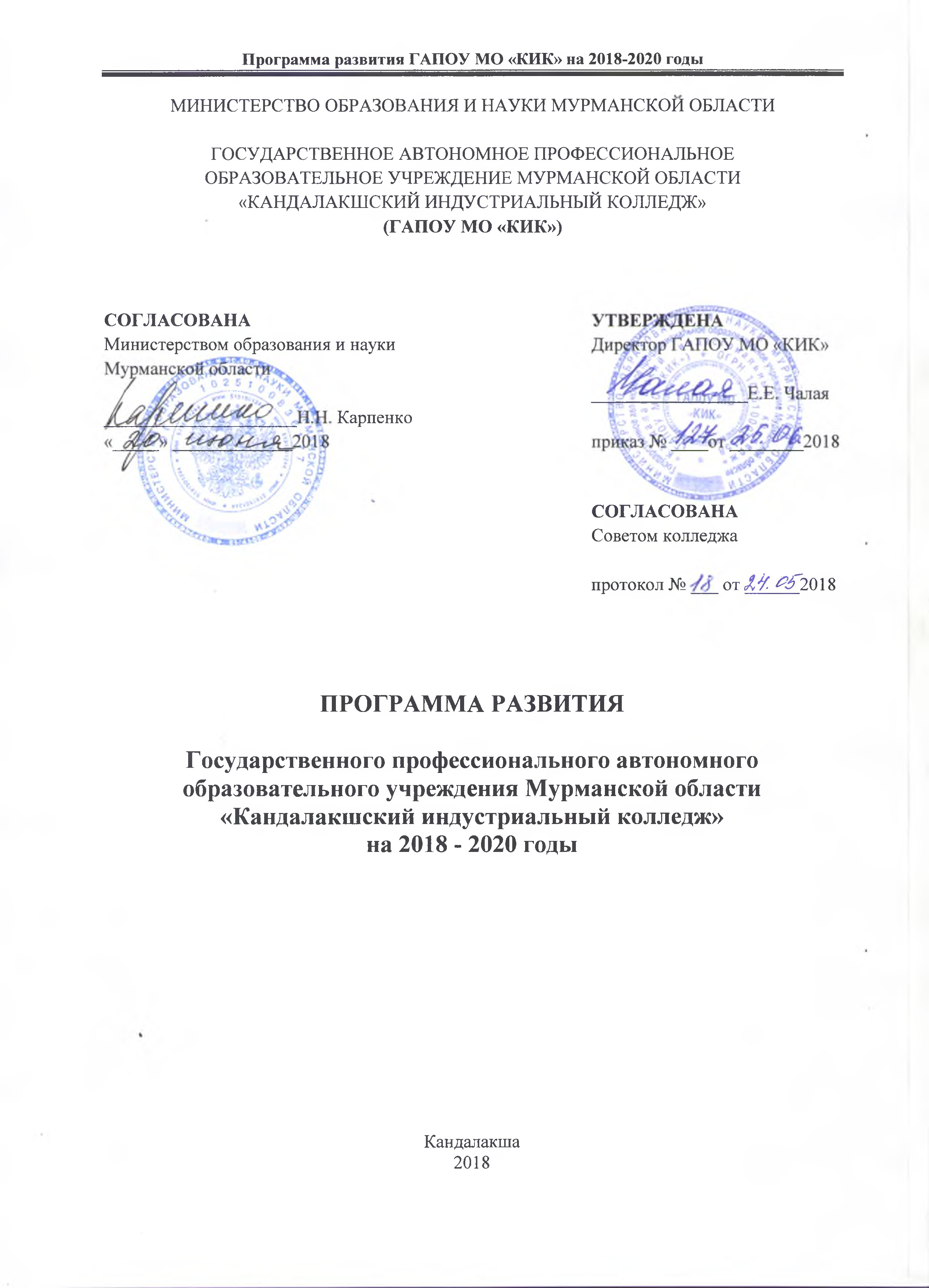 СОДЕРЖАНИЕПАСПОРТ ПРОГРАММЫ РАЗВИТИЯ ГАПОУ МО «КИК»Прогностическое обоснование программыКраткая характеристика ГАПОУ МО «КИК»Учреждение организовано 01.02.1983 в г. Кандалакша Мурманской области на базе школы-интерната Октябрьской железной дороги Министерства путей сообщения СССР в целях подготовки квалифицированных рабочих кадров для нужд Мурманского отделения Октябрьской железной дороги и наименовалось «Профессиональное училище №24».В целях создания 2-х уровневого образовательного учреждения, реализующего образовательные программы среднего профессионального образования по программам подготовки квалифицированных рабочих, служащих и по программам специалистов среднего звена для нужд промышленных предприятий и социальной сферы района, на основании Распоряжения Правительства Мурманской области с 05.05.2012 изменен тип и вид учреждения и переименовано в Государственное  автономное профессиональное образовательное учреждение Мурманской области «Кандалакшский индустриальный колледж»Колледж имеет лицензию на право ведения образовательной деятельности на 1110 обучающихся.На 01.01.2018 численность работников составляет 107 человек, из них 65 педагогических работника. Среднегодовой контингент обучающихся в 2017 году составил 627 обучающихся, в том числе 48 человек из числа детей-сирот.В общежитии колледжа проживают, по состоянию на 01 января 2018 года, 183 обучающихся.В образовательном учреждении реализуются программы среднего профессионального образования:программы подготовки специалистов среднего звена: Металлургия цветных металлов, Коммерция (по отраслям), Электроснабжение (по отраслям), Компьютерные системы и комплексы, Товароведение и экспертиза качества потребительских товаров, Право и организация социального обеспечения, Экономика и бухгалтерский учет (по отраслям), Дошкольное образование, Технология продукции общественного питания;программы подготовки квалифицированных рабочих и служащих: Машинист локомотива, Слесарь по обслуживанию и ремонту подвижного состава, Слесарь-электрик по ремонту электрооборудования подвижного состава, Мастер по ремонту и обслуживанию инженерных жилищно-коммунального хозяйства, Повар-кондитер, Повар, Пекарь, Слесарь по ремонту автомобилей, Мастер жилищно-коммунального хозяйства. Электромонтер по ремонту и обслуживанию электрооборудования.Обучающиеся колледжа являются участниками и победителями региональных и всероссийских олимпиад профессионального мастерства,  научно-практических конференций, соревнований, фестивалей, спартакиад.  Лучшие студенты ежегодно награждаются стипендиями Правительства РФ и Губернатора Мурманской области.В сентябре 2017 года коллектив колледжа награжден Благодарственным письмом Губернатора Мурманской области за активное участие в реализации движения "Молодые профессионалы (Ворлдскиллс Россия)" и высокие достижения преподавателей и обучающихся в конкурсах профессионального мастерства.Для организации практического обучения и прохождения производственной практики заключены договора о социальном партнерстве  с крупнейшими организациями и предприятиями региона: ООО «ЛокоТех - Сервис» филиал «Северо-Западный» сервисное локомотивное депо Кандалакша Филиал ОАО «РЖД» дирекция тяги Октябрьская дирекция тяги  - эксплуатационное локомотивное депо Кандалакша;Филиал АО «РУСАЛ УРАЛ» в Кандалакше «Объединённая компания РУСАЛ Кандалакшский алюминиевый завод»; ПАО «ТГК-1» филиал «Кольский» Каскад Нивских ГЭС;Акционерное общество «Апатит»;Мурманское территориальное управление Октябрьской железной дороги;ООО «Фабрика-вкуса»;ОАО «Кандалакшская горэлектросеть»;Кандалакшская дистанция пути Октябрьской дирекции инфраструктуры Центральной дирекции инфраструктуры - филиал ОАО «РЖД»администрация МО Кандалакшский район;ООО «Кандалакшский морской торговый порт»;АО «Оленегорский ГОК»; АО «Ковдорский ГОК»;ГОАУСОН «Кандалакшский комплексный центр социального обслуживания населения»;ГОБУЗ «Кандалакшская ЦРБ»;АО «Балтийский завод» г. Санкт_Петербург.Образовательная организация фактически является единственным учреждением профессионального образования в Кандалакшском районе.	С ноября 2014 года на базе ГАПОУ СПО «КИК» действует многофункциональный центр прикладных квалификаций  железнодорожного и электротехнического профиля.Уже сегодня перечень программ профессионального обучения, дополнительных образовательных программ насчитывает 67 направлений подготовки.С 2015 года Колледж является специализированным центром компетенций «Электромонтажные работы» для проведения региональных чемпионатов конкурсов профессионального мастерства по правилам JuniorsSkills, WorldSkills Russia.В оперативном управлении ГАПОУ СПО «КИК» находится 6 зданий (3 учебных корпуса, мастерские, общежитие, гараж), общей площадью 
15313,4 кв.м. Характеристика наиболее сильных сторон колледжаВыгодное географическое местоположение, наличие общежития.Получение рабочих профессий в рамках реализации программ подготовки специалистов среднего звена, а также дополнительных профессий за рамками учебного процесса.Социальная защита и материальное стимулирование педагогов и обучающихся. Средняя заработная плата основного персонала приближена к средней по региону.Квалифицированный педагогический коллектив, мотивированный на достижение высоких результатов обучения и воспитания.Востребованность выпускников колледжа на рынке труда.Тесное сотрудничество колледжа с базовыми предприятиями и школам района.Результативность участия обучающихся в конкурсах профессионального мастерства различного уровня. Наличие возможностей для реализации творческого потенциала обучающихся и преподавателей.Развитая современная материально - технической база.Системное патриотическое, духовно-нравственное воспитание обучающихся.Проведение  многочисленных олимпиад, творческих  конкурсов, конкурсов профессионального мастерства, научно-практических конференций для студентов.Достаточно высокая степень удовлетворенности обучающихся и их родителей качеством образовательных услуг. Риски, слабые стороны колледжа- Учреждение является многопрофильной организацией и в связи с конкретизацией требований ФГОС СПО к материально-технической базе ощущается большая потребность в модернизации и укреплении материальной технической базы, а также в проведении работ по реконструкции помещений мастерских, косметических ремонтах помещений, устаревших коммуникационных сетей. - Недостаточная мотивация и готовность обучающихся школ и их родителей к профессиональному выбору в пользу среднего профессионального образования. - Низкий уровень базовой подготовки обучающихся общеобразовательных школ и неспособность освоения образовательных программ технического профиля.- Слабая заинтересованность организаций-работодателей всех форм собственности в устойчивом взаимодействии с образовательными организациями.- Низкая мотивация студентов к процессу обучения.- Отсутствие законодательной базы для направления и закрепления выпускников на базовых предприятиях.2.4 Концепция желаемого будущего состояния образовательной организацииМодернизация системы профессионального образования предполагает проведение глубоких структурных изменений, направленных на повышение качества образовательных услуг, доступности, инвестиционной привлекательности среднего профессионального образования. В условиях проводимой государством политики в области образования особую значимость приобретает долговременная стратегия развития образовательной организации нового типа, ориентированного:на запросы и ожидания общества и производства в области подготовки специалистов требуемого уровня квалификации по профессиям, востребованным на рынке труда;на запросы и ожидания личности по обеспечению ее конкурентоспособности и мобильности на рынке труда;на запросы и интересы в реализации своих потенциальных возможностей и ресурсов в целях укрепления позиций на рынке образовательных услуг.Разрешить эту проблему может правильное стратегическое планирование развития образовательной организации, которое находит свое выражение в основных направлениях Программы развития.Для обеспечения эффективности процесса подготовки кадров на среднесрочную и долгосрочную перспективу для отраслевых производств региона его социальной сферы предполагается:1. Обеспечение массовой подготовки кадров по определенным (отраслевым) группам профессий и специальностей, входящих в перечень ТОП-50 и ТОП-РЕГИОН, в соответствии с международными стандартами и передовыми технологиями.2. Изучение лучших практик подготовки по профессиям и специальностям, входящим в ТОП-50 и ТОП-РЕГИОН, взаимодействие с межрегиональными центрами компетенций по трансферу программ и технологий подготовки кадров по ТОП-50, разработка и реализация на этой основе новых образовательных программ, модулей, методик и технологий, их трансляция в региональную систему среднего профессионального образования.3. Концентрация образовательных ресурсов, создание общей (сетевой) ресурсной базы, инфраструктуры, баз практик (стажировок), предоставление коллективного доступа к этим ресурсам профильных профессиональных образовательных организаций.Для реализации Программы развития были определены следующие основные направления:анализ Программы социально-экономического развития Мурманской области и прогнозирование отраслевых и региональных потребностей в квалификациях и компетенциях с учетом перспектив развития экономики региона;мониторинг и анализ совместной деятельности с региональными предприятиями (социальными партнерами);согласование требований к специалистам по профессиям и специальностям;ежегодное обновление содержания ОПОП по специальностям и профессиям в соответствии с требованиями ФГОС, профессиональных стандартов, региональной экономики, запросов работодателей;увеличение перечня профессиональных образовательных программ (в том числе перечень ТОП-50 востребованных специальностей и профессий) для предложения студентам колледжа с целью повышения их мобильности на рынке труда;совершенствование процедур промежуточной, итоговой аттестации, проведения квалификационных экзаменов по профессиональным модулям ППССЗ и ППКРС в формате демонстрационного экзамена по стандартам WorldSkills Russia;привлечение к управлению образовательным процессом независимых экспертов, представителей общественности, студенческих и педагогических советов, объединений работодателей;разработка и апробация гибких модульных профессиональных образовательных программ с разными сроками обучения, изменяющихся с учетом требований работодателей и запросами населения;индивидуализация обучения;создание в колледже комплекса условий для обеспечения совместного обучения инвалидов и лиц, не имеющих нарушений развития в рамках реализации мероприятий государственной программы Российской Федерации «Доступная среда»;проектирование сетевых форм реализации образовательных программ профессионального обучения совместно с многофункциональными центрами прикладных квалификаций (МФЦПК) и специализированными центрами компетенций (СЦК);повышение квалификации руководящих и педагогических работников колледжа по дополнительным профессиональным программам по вопросам подготовки кадров по 50 наиболее перспективным и востребованным профессиям и специальностям;повышение квалификации работников по вопросам практикоориентированной (дуальной) модели обучения, регламентов WorldSkills, прогрессивных технологий обучения, позволяющих формировать профессиональные, общие и универсальные компетенции в соответствии с ФГОС, профессиональными стандартами, требованиями региональной экономики;реализация программы постоянного повышения профессиональной компетентности (профессионального роста) педагогических работников, посредством стажировок на передовых инновационных предприятиях региона;получение педагогическими работниками статуса региональных сертифицированных экспертов WorldSkills Russia;проведение процедуры аккредитации специализированного центра компетенций «Электромонтаж» на предмет соответствия стандартам WorldSkills Russia;расширение спектра направлений подготовки и повышение качества по профессиям, реализуемым на базе многофункционального центра прикладных квалификаций электротехнического и железнодорожного профиля.2.5 Ресурсное обеспечение программыПрограмма развития предполагает использование накопленного опыта, сложившихся традиций и применение современных подходов к подготовке специалистов с учетом требований отрасли.Материальное обеспечение программных мероприятий предполагает рациональное использование имеющейся в распоряжении колледжа материально-технической базы, а также использование ресурсов социальных партнеров колледжа. Кроме того, реализация программных мероприятий требует расширения имеющейся материальной базы в соответствии с реальными финансовыми возможностями колледжа и его актуальными нуждами.Финансовое обеспечение программных мероприятий осуществляется, главным образом, за счёт субсидии на выполнение государственного задания и средств от приносящей доход деятельности. К финансированию Программы также могут привлекаться финансовые ресурсы организаций социальных партнёров, спонсорская помощь.Кадровое обеспечение программных мероприятий предусматривает постоянное повышение квалификации административных и педагогических работников, их профессиональное обучение по вопросам подготовки специалистов по ТОП-50 востребованных специальностей и профессий, в том числе через повышения квалификации, стажировки, участие во всероссийских и региональных научно-практических конференциях, семинарах.Организационное обеспечение программных мероприятий предполагает совершенствование сложившейся в колледже гибкой системы управления и самоуправления (Совет колледжа, Педагогический совет, организационно методический совет, предметно-цикловые комиссии, студенческий совет), привлечение общественных ресурсов (Наблюдательный совет, социальные партнеры колледжа).Информационное обеспечение программных мероприятий предполагает использование имеющихся в колледже информационных ресурсов (Интернет, библиотека, СМИ, программные продукты, локальная сеть и т.д.).3. Характеристика среднегодового контингента в динамике лет4. Цели, задачи, показатели (индикаторы) Программы4.1 Подготовка кадров по 50 наиболее востребованным и перспективным профессиям и специальностям 4.2 Модернизация и укрепление материально-технической базыИнвентаризация материально-технической базы в соответствии с требованиями новых ФГОС программы ТОП -50       100%   оборудовано Модернизация и  укрепления материально-технической базы:Развитие движения WorldSkills Russia на территории Мурманской области4.3.1  Предпосылки		В целях организации проведения региональных Чемпионатов и участия в национальных Чемпионатах рабочих профессий «Молодые профессионалы» в рамках движения «Ворлдскиллс Россия» с 18 января 2016 года на базе ГАПОУ МО «КИК» создано структурное подразделение –  Специализированный центр компетенций «Электромонтажные работы» (СЦК)  по реализации инновационной модели WorldSkills Russia.Основными целями деятельности СЦК являются:- повышение уровня мотивации к профессиональному самоопределению, личностному и профессиональному росту граждан;- повышение качества профессиональной подготовки в профессиональных образовательных организациях, расположенных на территории Мурманской области;- создание инновационных условий для развития собучающихся по программам подготовки квалифицированных рабочих (служащих) и программам подготовки специалистов среднего звена профессиональных образовательных организаций, а также методик и алгоритмов, направленных на обеспечение высококвалифицированными кадрами экономики Мурманской области.Основными задачами СЦК являются:- формирование методического и педагогического опыта по направлению деятельности «Электромонтажные работы» инновационной модели WorldSkills Russia, компетенции «Электромонтажные работы» WorldSkills Russia в Мурманской области;- создания тренировочного центра для сборной команды Мурманской области по компетенции «Электромонтажные работы» WSR;- повышение уровня профессиональных навыков и развитие компетенций в Мурманской области;- популяризация рабочих профессий;- расширение сферы присутствия инструментов реализации Инновационной модели (движения WSR) в профессиональном образовании Мурманской области;- развитие стратегического партнерства с государственными и неправительственными организациями, предприятиями, организациями и учреждениями Мурманской области, для достижения целей Проекта;- реализация проекта по ранней профориентации и основам профессиональной подготовки школьников JuniorSkills.За период 2015 – 2017 годов реализовано: 4.3.3  Участие в реализации движения WorldSkills Russia на территории Мурманской областиСводный план повышения квалификации руководящих и педагогических работников, участвующих в образовательном процессе по реализации программ ТОП-50 и развитии движения WorldSkills Russia*Примечание: в 2017 году сертифицирован эксперт по компетенции «Электромонтажные работы»4.5 Сотрудничество с ПАО «ТГК-1»по внедрению Регионального стандарта кадрового обеспечения промышленного роста Мурманской областиСоздание условий для обучения инвалидов и лиц с ограниченными возможностями здоровьяРазработаны: - Паспорта доступности объектов социальной инфраструктуры в отношении объектов колледжа.- Программа (план) адаптации объектов социальной инфраструктуры и обеспечения доступности услуг для инвалидов и других МГН ГАПОУ МО «КИК» на 2018-2030 годы.Оборудованы: Учебный корпус № 1 (Спекова, 50): пандус, входная группа, сан. узел, поручни по ходу движения, выполнена окраска краевых ступеней лестничных маршей центральной лестницы контрастным цветом.  Перечень мероприятий в рамках профориентационной работы по привлечению учащейся молодежи в профессию, популяризация и повышение привлекательности профессионального образования План мероприятий по обеспечению безопасности инфраструктуры объектов колледжа5. Сводный план финансового обеспечения программы 6. Оценка рисков, влияющих на реализацию Программы7. Система управления реализацией Программы 1Паспорт Программы развития32Прогностическое обоснование Программы83Характеристика среднегодового контингента в динамике лет164Цели, задачи, показатели (индикаторы) Программы185Подготовка кадров по 50 наиболее востребованным и перспективным профессиям и специальностям186Модернизация и укрепление материально-технической базы 207Инвентаризация материально-технической базы в соответствии с требованиями ФГОС и стандартов WorldSkills Russia 208Участие в реализации движения WorldSkills Russia на территории Мурманской области289Сводный план повышения квалификации руководящих и педагогических работников, участвующим в образовательном процессе по реализации ТОП-50 и развитии движения WorldSkills Russia3610Сотрудничество с ПАО «ТГК-1» по реализации регионального стандарта кадрового обеспечения промышленного роста Мурманской области3811Создание условий для обучения инвалидов и лиц с ограниченными возможностями здоровья4012Мероприятия в рамках профориентационной работы по привлечению учащейся молодежи в профессию, популяризация и повышение привлекательности профессионального образования4113Мероприятий по обеспечению безопасности инфраструктуры объектов колледжа 4214Сводный план финансового обеспечения программы44Наименование организации   Государственное автономное профессиональноеобразовательное учреждение Мурманской области«Кандалакшский индустриальный колледж»Государственное автономное профессиональноеобразовательное учреждение Мурманской области«Кандалакшский индустриальный колледж»Государственное автономное профессиональноеобразовательное учреждение Мурманской области«Кандалакшский индустриальный колледж»Государственное автономное профессиональноеобразовательное учреждение Мурманской области«Кандалакшский индустриальный колледж»Согласование ПрограммыПрограмма развития рассмотрена на заседании Совета колледжа (протокол № ___ от ______201 )Программа развития рассмотрена на заседании Совета колледжа (протокол № ___ от ______201 )Программа развития рассмотрена на заседании Совета колледжа (протокол № ___ от ______201 )Программа развития рассмотрена на заседании Совета колледжа (протокол № ___ от ______201 )Реквизиты приказа об утверждении Программы Приказ ГАПОУ МО «КИК» № ___ от _______201Приказ ГАПОУ МО «КИК» № ___ от _______201Приказ ГАПОУ МО «КИК» № ___ от _______201Приказ ГАПОУ МО «КИК» № ___ от _______201Нормативные основания разработки программыУказ Президента Российской Федерации 
№ 599 от 07.05.2012 года «О мерах по реализации государственной политики в области образования и науки»;Закон РФ «Об образовании в Российской Федерации» от 29.12.2012 № 273-ФЗ.Постановление Правительства Российской Федерации от 23.05.2015 № 497 «Об утверждении федеральной целевой программы «Развитие образования на 2016-2020 годы».Приоритетный проект «Образование» по направлению «Подготовка высококвалифицированных специалистов и рабочих кадров с учетом современных стандартов и передовых технологий» («Рабочие кадры для передовых технологий»), утвержден президиумом Совета при Президенте Российской Федерации по стратегическому развитию и приоритетным проектам (протокол от 25.10.2016 № 9). Сводный план приоритетного проекта «Рабочие кадры для передовых технологий», утвержден Проектным комитетом по основному направлению стратегического развития и приоритетным проектам «Образование» (протокол от 20.12.2016 № ОГ-П6-302пр).Комплекс мер, направленных на совершенствование системы среднего профессионального образования, на 2015-2020 годы, утвержден распоряжение Правительства РФ от 03.03.2015 № 349-р.Постановление Правительства Российской Федерации от 15.04.2014 года №295 «Об утверждении государственной программы Российской Федерации "Развитие образования" на 2013 - 2020 годы».Постановление Правительства Мурманской области от 30.09.2013 № 568-ПП «Об утверждении государственной программы Мурманской области «Развитие образования».Приказ Министерства образования и науки Мурманской области от 07.04.2017 №569 
«О реализации в Мурманской области приоритетного проекта «Образование» по направлению «Подготовка высококвалифицированных специалистов и рабочих кадров с учетом современных стандартов и передовых технологий» («Рабочие кадры для передовых технологий»)Региональный стандарт кадрового обеспечения промышленного роста Мурманской области. Указ Президента Российской Федерации 
№ 599 от 07.05.2012 года «О мерах по реализации государственной политики в области образования и науки»;Закон РФ «Об образовании в Российской Федерации» от 29.12.2012 № 273-ФЗ.Постановление Правительства Российской Федерации от 23.05.2015 № 497 «Об утверждении федеральной целевой программы «Развитие образования на 2016-2020 годы».Приоритетный проект «Образование» по направлению «Подготовка высококвалифицированных специалистов и рабочих кадров с учетом современных стандартов и передовых технологий» («Рабочие кадры для передовых технологий»), утвержден президиумом Совета при Президенте Российской Федерации по стратегическому развитию и приоритетным проектам (протокол от 25.10.2016 № 9). Сводный план приоритетного проекта «Рабочие кадры для передовых технологий», утвержден Проектным комитетом по основному направлению стратегического развития и приоритетным проектам «Образование» (протокол от 20.12.2016 № ОГ-П6-302пр).Комплекс мер, направленных на совершенствование системы среднего профессионального образования, на 2015-2020 годы, утвержден распоряжение Правительства РФ от 03.03.2015 № 349-р.Постановление Правительства Российской Федерации от 15.04.2014 года №295 «Об утверждении государственной программы Российской Федерации "Развитие образования" на 2013 - 2020 годы».Постановление Правительства Мурманской области от 30.09.2013 № 568-ПП «Об утверждении государственной программы Мурманской области «Развитие образования».Приказ Министерства образования и науки Мурманской области от 07.04.2017 №569 
«О реализации в Мурманской области приоритетного проекта «Образование» по направлению «Подготовка высококвалифицированных специалистов и рабочих кадров с учетом современных стандартов и передовых технологий» («Рабочие кадры для передовых технологий»)Региональный стандарт кадрового обеспечения промышленного роста Мурманской области. Указ Президента Российской Федерации 
№ 599 от 07.05.2012 года «О мерах по реализации государственной политики в области образования и науки»;Закон РФ «Об образовании в Российской Федерации» от 29.12.2012 № 273-ФЗ.Постановление Правительства Российской Федерации от 23.05.2015 № 497 «Об утверждении федеральной целевой программы «Развитие образования на 2016-2020 годы».Приоритетный проект «Образование» по направлению «Подготовка высококвалифицированных специалистов и рабочих кадров с учетом современных стандартов и передовых технологий» («Рабочие кадры для передовых технологий»), утвержден президиумом Совета при Президенте Российской Федерации по стратегическому развитию и приоритетным проектам (протокол от 25.10.2016 № 9). Сводный план приоритетного проекта «Рабочие кадры для передовых технологий», утвержден Проектным комитетом по основному направлению стратегического развития и приоритетным проектам «Образование» (протокол от 20.12.2016 № ОГ-П6-302пр).Комплекс мер, направленных на совершенствование системы среднего профессионального образования, на 2015-2020 годы, утвержден распоряжение Правительства РФ от 03.03.2015 № 349-р.Постановление Правительства Российской Федерации от 15.04.2014 года №295 «Об утверждении государственной программы Российской Федерации "Развитие образования" на 2013 - 2020 годы».Постановление Правительства Мурманской области от 30.09.2013 № 568-ПП «Об утверждении государственной программы Мурманской области «Развитие образования».Приказ Министерства образования и науки Мурманской области от 07.04.2017 №569 
«О реализации в Мурманской области приоритетного проекта «Образование» по направлению «Подготовка высококвалифицированных специалистов и рабочих кадров с учетом современных стандартов и передовых технологий» («Рабочие кадры для передовых технологий»)Региональный стандарт кадрового обеспечения промышленного роста Мурманской области. Указ Президента Российской Федерации 
№ 599 от 07.05.2012 года «О мерах по реализации государственной политики в области образования и науки»;Закон РФ «Об образовании в Российской Федерации» от 29.12.2012 № 273-ФЗ.Постановление Правительства Российской Федерации от 23.05.2015 № 497 «Об утверждении федеральной целевой программы «Развитие образования на 2016-2020 годы».Приоритетный проект «Образование» по направлению «Подготовка высококвалифицированных специалистов и рабочих кадров с учетом современных стандартов и передовых технологий» («Рабочие кадры для передовых технологий»), утвержден президиумом Совета при Президенте Российской Федерации по стратегическому развитию и приоритетным проектам (протокол от 25.10.2016 № 9). Сводный план приоритетного проекта «Рабочие кадры для передовых технологий», утвержден Проектным комитетом по основному направлению стратегического развития и приоритетным проектам «Образование» (протокол от 20.12.2016 № ОГ-П6-302пр).Комплекс мер, направленных на совершенствование системы среднего профессионального образования, на 2015-2020 годы, утвержден распоряжение Правительства РФ от 03.03.2015 № 349-р.Постановление Правительства Российской Федерации от 15.04.2014 года №295 «Об утверждении государственной программы Российской Федерации "Развитие образования" на 2013 - 2020 годы».Постановление Правительства Мурманской области от 30.09.2013 № 568-ПП «Об утверждении государственной программы Мурманской области «Развитие образования».Приказ Министерства образования и науки Мурманской области от 07.04.2017 №569 
«О реализации в Мурманской области приоритетного проекта «Образование» по направлению «Подготовка высококвалифицированных специалистов и рабочих кадров с учетом современных стандартов и передовых технологий» («Рабочие кадры для передовых технологий»)Региональный стандарт кадрового обеспечения промышленного роста Мурманской области. Цель  ПрограммыПодготовка высококвалифицированных специалистов и рабочих кадров с учетом современных стандартов и передовых технологийПодготовка высококвалифицированных специалистов и рабочих кадров с учетом современных стандартов и передовых технологийПодготовка высококвалифицированных специалистов и рабочих кадров с учетом современных стандартов и передовых технологийПодготовка высококвалифицированных специалистов и рабочих кадров с учетом современных стандартов и передовых технологийЗадачи Программы Обеспечение качества и соответствия квалификаций выпускников профессиональных образовательных организаций требованиям международных стандартов и передовым технологиям, требованиям экономики региона.Организация мониторинга качества образовательной программы по результатам его внутренней и внешней оценки.Повышение престижа рабочих профессий и специальностейОбеспечение реализации образовательных программ высококвалифицированными педагогическими кадрами, владеющими передовыми знаниями, умениями и навыками в соответствующей области профессиональной деятельности.Создание по профессиям и специальностям современной учебно-материальной базы, отвечающей требованиям ФГОС 4, международным стандартам и передовым технологиям.Организация работы на базе колледжа специализированного центра компетенций «Электромонтажные работы» в соответствии с требованиями WSR.Организация работы на базе колледжа многофункционального центра квалификаций электротехнического и железнодорожного профиля в соответствии с запросами работодателей.Организация сетевого взаимодействия колледжа с другими региональными профессиональными образовательными организациями по вопросам обеспечения качества реализации отдельных модулей образовательных программ.Расширение сети социальных партнеров колледжа для обеспечения качества проведения производственной практики. Расширение спектра оказываемых платных услуг. Создание в колледже оптимальных условий для становления и самоактуализации личности студента, будущего специалиста, обладающего мировоззренческим потенциалом, высокой культурой и гражданской ответственностью, способной к профессиональному, интеллектуальному и социальному творчеству.Формирование условий для беспрепятственного доступа инвалидов и других маломобильных групп населения ко всем объектам колледжа. Модернизация, развитие кадровых ресурсов с целью оперативной их адаптации к постоянно изменяющимся условиям производства и социальной жизни.Совершенствование целостной системы воспитательной работы в колледже через создание условий для формирования в колледже культуросообразной воспитывающей среды, направленной на воспитание у обучающихся представлений о престижности колледжа и выбранной профессии.Создание системы морального и материального стимулирования преподавателей и обучающихся, активно участвующих в организации учебной и воспитательной работы.Развитие социального партнерства через согласование интересов потенциальных абитуриентов и работодателей.Обеспечение качества и соответствия квалификаций выпускников профессиональных образовательных организаций требованиям международных стандартов и передовым технологиям, требованиям экономики региона.Организация мониторинга качества образовательной программы по результатам его внутренней и внешней оценки.Повышение престижа рабочих профессий и специальностейОбеспечение реализации образовательных программ высококвалифицированными педагогическими кадрами, владеющими передовыми знаниями, умениями и навыками в соответствующей области профессиональной деятельности.Создание по профессиям и специальностям современной учебно-материальной базы, отвечающей требованиям ФГОС 4, международным стандартам и передовым технологиям.Организация работы на базе колледжа специализированного центра компетенций «Электромонтажные работы» в соответствии с требованиями WSR.Организация работы на базе колледжа многофункционального центра квалификаций электротехнического и железнодорожного профиля в соответствии с запросами работодателей.Организация сетевого взаимодействия колледжа с другими региональными профессиональными образовательными организациями по вопросам обеспечения качества реализации отдельных модулей образовательных программ.Расширение сети социальных партнеров колледжа для обеспечения качества проведения производственной практики. Расширение спектра оказываемых платных услуг. Создание в колледже оптимальных условий для становления и самоактуализации личности студента, будущего специалиста, обладающего мировоззренческим потенциалом, высокой культурой и гражданской ответственностью, способной к профессиональному, интеллектуальному и социальному творчеству.Формирование условий для беспрепятственного доступа инвалидов и других маломобильных групп населения ко всем объектам колледжа. Модернизация, развитие кадровых ресурсов с целью оперативной их адаптации к постоянно изменяющимся условиям производства и социальной жизни.Совершенствование целостной системы воспитательной работы в колледже через создание условий для формирования в колледже культуросообразной воспитывающей среды, направленной на воспитание у обучающихся представлений о престижности колледжа и выбранной профессии.Создание системы морального и материального стимулирования преподавателей и обучающихся, активно участвующих в организации учебной и воспитательной работы.Развитие социального партнерства через согласование интересов потенциальных абитуриентов и работодателей.Обеспечение качества и соответствия квалификаций выпускников профессиональных образовательных организаций требованиям международных стандартов и передовым технологиям, требованиям экономики региона.Организация мониторинга качества образовательной программы по результатам его внутренней и внешней оценки.Повышение престижа рабочих профессий и специальностейОбеспечение реализации образовательных программ высококвалифицированными педагогическими кадрами, владеющими передовыми знаниями, умениями и навыками в соответствующей области профессиональной деятельности.Создание по профессиям и специальностям современной учебно-материальной базы, отвечающей требованиям ФГОС 4, международным стандартам и передовым технологиям.Организация работы на базе колледжа специализированного центра компетенций «Электромонтажные работы» в соответствии с требованиями WSR.Организация работы на базе колледжа многофункционального центра квалификаций электротехнического и железнодорожного профиля в соответствии с запросами работодателей.Организация сетевого взаимодействия колледжа с другими региональными профессиональными образовательными организациями по вопросам обеспечения качества реализации отдельных модулей образовательных программ.Расширение сети социальных партнеров колледжа для обеспечения качества проведения производственной практики. Расширение спектра оказываемых платных услуг. Создание в колледже оптимальных условий для становления и самоактуализации личности студента, будущего специалиста, обладающего мировоззренческим потенциалом, высокой культурой и гражданской ответственностью, способной к профессиональному, интеллектуальному и социальному творчеству.Формирование условий для беспрепятственного доступа инвалидов и других маломобильных групп населения ко всем объектам колледжа. Модернизация, развитие кадровых ресурсов с целью оперативной их адаптации к постоянно изменяющимся условиям производства и социальной жизни.Совершенствование целостной системы воспитательной работы в колледже через создание условий для формирования в колледже культуросообразной воспитывающей среды, направленной на воспитание у обучающихся представлений о престижности колледжа и выбранной профессии.Создание системы морального и материального стимулирования преподавателей и обучающихся, активно участвующих в организации учебной и воспитательной работы.Развитие социального партнерства через согласование интересов потенциальных абитуриентов и работодателей.Обеспечение качества и соответствия квалификаций выпускников профессиональных образовательных организаций требованиям международных стандартов и передовым технологиям, требованиям экономики региона.Организация мониторинга качества образовательной программы по результатам его внутренней и внешней оценки.Повышение престижа рабочих профессий и специальностейОбеспечение реализации образовательных программ высококвалифицированными педагогическими кадрами, владеющими передовыми знаниями, умениями и навыками в соответствующей области профессиональной деятельности.Создание по профессиям и специальностям современной учебно-материальной базы, отвечающей требованиям ФГОС 4, международным стандартам и передовым технологиям.Организация работы на базе колледжа специализированного центра компетенций «Электромонтажные работы» в соответствии с требованиями WSR.Организация работы на базе колледжа многофункционального центра квалификаций электротехнического и железнодорожного профиля в соответствии с запросами работодателей.Организация сетевого взаимодействия колледжа с другими региональными профессиональными образовательными организациями по вопросам обеспечения качества реализации отдельных модулей образовательных программ.Расширение сети социальных партнеров колледжа для обеспечения качества проведения производственной практики. Расширение спектра оказываемых платных услуг. Создание в колледже оптимальных условий для становления и самоактуализации личности студента, будущего специалиста, обладающего мировоззренческим потенциалом, высокой культурой и гражданской ответственностью, способной к профессиональному, интеллектуальному и социальному творчеству.Формирование условий для беспрепятственного доступа инвалидов и других маломобильных групп населения ко всем объектам колледжа. Модернизация, развитие кадровых ресурсов с целью оперативной их адаптации к постоянно изменяющимся условиям производства и социальной жизни.Совершенствование целостной системы воспитательной работы в колледже через создание условий для формирования в колледже культуросообразной воспитывающей среды, направленной на воспитание у обучающихся представлений о престижности колледжа и выбранной профессии.Создание системы морального и материального стимулирования преподавателей и обучающихся, активно участвующих в организации учебной и воспитательной работы.Развитие социального партнерства через согласование интересов потенциальных абитуриентов и работодателей.Целевые показатели (индикаторы) реализации Программы 1. Удельный вес численности выпускников профессиональных образовательных организаций очной формы обучения, трудоустроившихся в течение одного года после окончания обучения по полученной специальности (профессии), в общей их численности.2. Доля абитуриентов, зачисленных в образовательные организации, оказывающие государственную услугу, в общем числе обратившихся за предоставлением государственной услуги.3. Удельный вес численности руководителей и педагогических работников, прошедших повышение квалификации или профессиональную переподготовку в общей численности руководителей и педагогических работников образовательных организаций.4. Отношение средней заработной платы преподавателей и мастеров производственного обучения организации к средней заработной плате в Мурманской области.5. Доля доходов организации, полученных из внебюджетных источников, направленных на обновление материально-технической базы.6. Создание «Доступной среды» для обучающихся из числа лиц с ограниченными возможностями здоровья.7. Доля укомплектования материально-технической базы колледжа необходимым современным оборудованием и инструментом.8. Доля педагогических работников, обеспечивающих освоение обучающимися профессиональных модулей, имеющих опыт деятельности не менее 3 лет в организациях, направление деятельности которых соответствует области профессиональной деятельности, в общем числе педагогических работников, реализующих образовательную программу.9. Доля выпускников, трудоустроившихся в первый год после выпуска по подготавливаемой профессии (специальности).10. Доля обучающихся, охваченных различными формами физкультурно-оздоровительной работы.Доля обучающихся по программам среднего профессионального образования принимающих участие в региональных, национальных чемпионатах профессионального мастерства WorldSkills Russia, региональных, всероссийских, международных олимпиадах, конкурсах профессионального мастерства1. Удельный вес численности выпускников профессиональных образовательных организаций очной формы обучения, трудоустроившихся в течение одного года после окончания обучения по полученной специальности (профессии), в общей их численности.2. Доля абитуриентов, зачисленных в образовательные организации, оказывающие государственную услугу, в общем числе обратившихся за предоставлением государственной услуги.3. Удельный вес численности руководителей и педагогических работников, прошедших повышение квалификации или профессиональную переподготовку в общей численности руководителей и педагогических работников образовательных организаций.4. Отношение средней заработной платы преподавателей и мастеров производственного обучения организации к средней заработной плате в Мурманской области.5. Доля доходов организации, полученных из внебюджетных источников, направленных на обновление материально-технической базы.6. Создание «Доступной среды» для обучающихся из числа лиц с ограниченными возможностями здоровья.7. Доля укомплектования материально-технической базы колледжа необходимым современным оборудованием и инструментом.8. Доля педагогических работников, обеспечивающих освоение обучающимися профессиональных модулей, имеющих опыт деятельности не менее 3 лет в организациях, направление деятельности которых соответствует области профессиональной деятельности, в общем числе педагогических работников, реализующих образовательную программу.9. Доля выпускников, трудоустроившихся в первый год после выпуска по подготавливаемой профессии (специальности).10. Доля обучающихся, охваченных различными формами физкультурно-оздоровительной работы.Доля обучающихся по программам среднего профессионального образования принимающих участие в региональных, национальных чемпионатах профессионального мастерства WorldSkills Russia, региональных, всероссийских, международных олимпиадах, конкурсах профессионального мастерства1. Удельный вес численности выпускников профессиональных образовательных организаций очной формы обучения, трудоустроившихся в течение одного года после окончания обучения по полученной специальности (профессии), в общей их численности.2. Доля абитуриентов, зачисленных в образовательные организации, оказывающие государственную услугу, в общем числе обратившихся за предоставлением государственной услуги.3. Удельный вес численности руководителей и педагогических работников, прошедших повышение квалификации или профессиональную переподготовку в общей численности руководителей и педагогических работников образовательных организаций.4. Отношение средней заработной платы преподавателей и мастеров производственного обучения организации к средней заработной плате в Мурманской области.5. Доля доходов организации, полученных из внебюджетных источников, направленных на обновление материально-технической базы.6. Создание «Доступной среды» для обучающихся из числа лиц с ограниченными возможностями здоровья.7. Доля укомплектования материально-технической базы колледжа необходимым современным оборудованием и инструментом.8. Доля педагогических работников, обеспечивающих освоение обучающимися профессиональных модулей, имеющих опыт деятельности не менее 3 лет в организациях, направление деятельности которых соответствует области профессиональной деятельности, в общем числе педагогических работников, реализующих образовательную программу.9. Доля выпускников, трудоустроившихся в первый год после выпуска по подготавливаемой профессии (специальности).10. Доля обучающихся, охваченных различными формами физкультурно-оздоровительной работы.Доля обучающихся по программам среднего профессионального образования принимающих участие в региональных, национальных чемпионатах профессионального мастерства WorldSkills Russia, региональных, всероссийских, международных олимпиадах, конкурсах профессионального мастерства1. Удельный вес численности выпускников профессиональных образовательных организаций очной формы обучения, трудоустроившихся в течение одного года после окончания обучения по полученной специальности (профессии), в общей их численности.2. Доля абитуриентов, зачисленных в образовательные организации, оказывающие государственную услугу, в общем числе обратившихся за предоставлением государственной услуги.3. Удельный вес численности руководителей и педагогических работников, прошедших повышение квалификации или профессиональную переподготовку в общей численности руководителей и педагогических работников образовательных организаций.4. Отношение средней заработной платы преподавателей и мастеров производственного обучения организации к средней заработной плате в Мурманской области.5. Доля доходов организации, полученных из внебюджетных источников, направленных на обновление материально-технической базы.6. Создание «Доступной среды» для обучающихся из числа лиц с ограниченными возможностями здоровья.7. Доля укомплектования материально-технической базы колледжа необходимым современным оборудованием и инструментом.8. Доля педагогических работников, обеспечивающих освоение обучающимися профессиональных модулей, имеющих опыт деятельности не менее 3 лет в организациях, направление деятельности которых соответствует области профессиональной деятельности, в общем числе педагогических работников, реализующих образовательную программу.9. Доля выпускников, трудоустроившихся в первый год после выпуска по подготавливаемой профессии (специальности).10. Доля обучающихся, охваченных различными формами физкультурно-оздоровительной работы.Доля обучающихся по программам среднего профессионального образования принимающих участие в региональных, национальных чемпионатах профессионального мастерства WorldSkills Russia, региональных, всероссийских, международных олимпиадах, конкурсах профессионального мастерстваОбъемы и источники финансирования (тыс. рублей) Источники финансирования201820192020Объемы и источники финансирования (тыс. рублей) Областной бюджет5166,412653,013664,0Объемы и источники финансирования (тыс. рублей) Внебюджетные средства2832,05182,03868,0Объемы и источники финансирования (тыс. рублей) ВСЕГО:7998,417835,017532,0Система организации контроля реализации ПрограммыЕжегодный мониторинг по формам СПО -1, СПО – 2. СПО Мониторинг, 1-ПК, ежегодный отчет о результатах самообследования, и другиеЕжегодный мониторинг по формам СПО -1, СПО – 2. СПО Мониторинг, 1-ПК, ежегодный отчет о результатах самообследования, и другиеЕжегодный мониторинг по формам СПО -1, СПО – 2. СПО Мониторинг, 1-ПК, ежегодный отчет о результатах самообследования, и другиеЕжегодный мониторинг по формам СПО -1, СПО – 2. СПО Мониторинг, 1-ПК, ежегодный отчет о результатах самообследования, и другиеСроки реализации Программы 3 года (2017 – 2020 годы)3 года (2017 – 2020 годы)3 года (2017 – 2020 годы)3 года (2017 – 2020 годы)Адрес размещения Программы в сети Интернет Сайт организации: http://www.kandik.ru/Сайт организации: http://www.kandik.ru/Сайт организации: http://www.kandik.ru/Сайт организации: http://www.kandik.ru/Разработчик ПрограммыАдминистрация колледжаАдминистрация колледжаАдминистрация колледжаАдминистрация колледжа№п/пНаименование профессии / специальностиУровень образования для приема на обучениеФорма обученияСреднегодовое значение контингентаСреднегодовое значение контингентаСреднегодовое значение контингентаСреднегодовое значение контингента№п/пНаименование профессии / специальностиУровень образования для приема на обучениеФорма обучения2017201820192020108.01.10 Мастер жилищно-коммунального хозяйстваОсновное общее образованиеочная382270208.01.26 Мастер по ремонту и обслуживанию инженерных систем жилищно-коммунального хозяйстваОсновное общее образованиеочная8192932315.01.05 Сварщик (ручной и частично механизированной сварки (наплавки)Основное общее образованиеочная082127423.01.09 Машинист локомотиваОсновное общее образованиеочная167171187185523.01.11 Слесарь-электрик по ремонту электрооборудования подвижного состава (электровозов, электропоездов)Основное общее образованиеочная50505958619.01.17 Повар, кондитерОсновное общее образованиеочная201570743.01.09 Повар, кондитерОсновное общее образованиеочная8202437838.01.02 Продавец, контролер-кассирОсновное общее образованиеочная72018169Экономика и бухгалтерский учетОсновное общее образованиеочная9000Товароведение и экспертиза потребительских товаровОсновное общее образованиеочная800013.02.07 Электроснабжение (по отраслям)Основное общее образованиеочная7575747215.02.12 Монтаж, техническое обслуживание и ремонт промышленного оборудования (по отраслям)Основное общее образованиеочная000822.02.02 Металлургия цветных металловОсновное общее образованиеочная08191819.02.10 Технология продукции общественного питанияОсновное общее образованиеочная453428943.02.15 Поварское и кондитерское делоОсновное общее образованиеочная08192409.02.01 Компьютерные системы и комплексыОсновное общее образованиеочная8389807938.02.04 Коммерция (по отраслям)Среднее общее образованиеочная412142138.02.04 Коммерция (по отраслям)Основное общее образованиеочная1715191840.02.01 Право и организация социального обеспеченияСреднее общее образованиеочная1916191744.02.01 Дошкольное образованиеСреднее общее образованиезаочная5832110Адаптированные программыПовар, Пекарь, Слесарь по ремонту автомобилей, Электромонтер по ремонту электрооборудованияЛица ранее не имевшие профессии рабочего или должности служащегоочная2329601ч/час1823 166ч/час1620 592ч/час1519 305ч/часИТОГО:ИТОГО:ИТОГО:ИТОГО:639632651636№ ппКод профессии/специальностиНаименование профессии/специальностиКоличество обучающихсяКоличество обучающихсяКоличество обучающихсяКоличество обучающихся№ ппКод профессии/специальностиНаименование профессии/специальности2017201820192020108.01.26.Мастер по ремонту и обслуживанию инженерных систем ЖКХ25212020243.01.09.Повар, кондитер25212020343.02.15Поварское и кондитерское дело0252220415.01.05.Сварщик (ручной и частично механизированной сварки (наплавки)0252321509.02.06Сетевое и системное администрирование002524615.02.12Монтаж, техническое обслуживание и ремонт промышленного оборудования00025Ключевые показатели:Ключевые показатели:Ключевые показатели:Ключевые показатели:Ключевые показатели:Ключевые показатели:Ключевые показатели:Общая численность студентов, обучающихся по очной форме обучения по профессиям, специальностям ТОП-50 (чел.)Общая численность студентов, обучающихся по очной форме обучения по профессиям, специальностям ТОП-50 (чел.)Общая численность студентов, обучающихся по очной форме обучения по профессиям, специальностям ТОП-50 (чел.)5092110130из них - численность студентов, участвующих в региональных чемпионатах профессионального мастерства «Ворлдскиллс Россия», региональных этапах всероссийских олимпиад профессионального мастерства и отраслевых чемпионатах (чел. за год)из них - численность студентов, участвующих в региональных чемпионатах профессионального мастерства «Ворлдскиллс Россия», региональных этапах всероссийских олимпиад профессионального мастерства и отраслевых чемпионатах (чел. за год)из них - численность студентов, участвующих в региональных чемпионатах профессионального мастерства «Ворлдскиллс Россия», региональных этапах всероссийских олимпиад профессионального мастерства и отраслевых чемпионатах (чел. за год)0679Доля студентов, участвующих в региональных чемпионатах профессионального мастерства «Ворлдскиллс Россия», региональных этапах всероссийских олимпиад профессионального мастерства и отраслевых чемпионатах(%)Доля студентов, участвующих в региональных чемпионатах профессионального мастерства «Ворлдскиллс Россия», региональных этапах всероссийских олимпиад профессионального мастерства и отраслевых чемпионатах(%)Доля студентов, участвующих в региональных чемпионатах профессионального мастерства «Ворлдскиллс Россия», региональных этапах всероссийских олимпиад профессионального мастерства и отраслевых чемпионатах(%)07%6%7%из них - численность студентов, участвующих в отборочных (внутри учреждения) региональных чемпионатах профессионального мастерства «Ворлдскиллс Россия», отборочных региональных этапах всероссийских олимпиад профессионального мастерства и отборочных отраслевых чемпионатах (чел. за год)из них - численность студентов, участвующих в отборочных (внутри учреждения) региональных чемпионатах профессионального мастерства «Ворлдскиллс Россия», отборочных региональных этапах всероссийских олимпиад профессионального мастерства и отборочных отраслевых чемпионатах (чел. за год)из них - численность студентов, участвующих в отборочных (внутри учреждения) региональных чемпионатах профессионального мастерства «Ворлдскиллс Россия», отборочных региональных этапах всероссийских олимпиад профессионального мастерства и отборочных отраслевых чемпионатах (чел. за год)04090110Доля студентов, участвующих в отборочных (внутри учреждения) региональных чемпионатах профессионального мастерства «Ворлдскиллс Россия», отборочных региональных этапах всероссийских олимпиад профессионального мастерства и отборочных отраслевых чемпионатах (%)Доля студентов, участвующих в отборочных (внутри учреждения) региональных чемпионатах профессионального мастерства «Ворлдскиллс Россия», отборочных региональных этапах всероссийских олимпиад профессионального мастерства и отборочных отраслевых чемпионатах (%)Доля студентов, участвующих в отборочных (внутри учреждения) региональных чемпионатах профессионального мастерства «Ворлдскиллс Россия», отборочных региональных этапах всероссийских олимпиад профессионального мастерства и отборочных отраслевых чемпионатах (%)044%82%85%Численность выпускников очной формы обучения (чел. за год)Численность выпускников очной формы обучения (чел. за год)Численность выпускников очной формы обучения (чел. за год)93179188152Численность выпускников, завершивших обучение по программам ТОП-50 (чел. за год)Численность выпускников, завершивших обучение по программам ТОП-50 (чел. за год)Численность выпускников, завершивших обучение по программам ТОП-50 (чел. за год)00023из них - численность выпускников очной формы обучения, завершивших обучение по программам ТОП-50 (чел. за год)из них - численность выпускников очной формы обучения, завершивших обучение по программам ТОП-50 (чел. за год)из них - численность выпускников очной формы обучения, завершивших обучение по программам ТОП-50 (чел. за год)00023из них - получивших сертификат в независимых центрах оценки и сертификации квалификаций или получивших «медаль профессионализма» в соответствии со стандартами «Ворлдскиллс» (чел. за год)из них - получивших сертификат в независимых центрах оценки и сертификации квалификаций или получивших «медаль профессионализма» в соответствии со стандартами «Ворлдскиллс» (чел. за год)из них - получивших сертификат в независимых центрах оценки и сертификации квалификаций или получивших «медаль профессионализма» в соответствии со стандартами «Ворлдскиллс» (чел. за год)0004№ п/п№ мастер-ской, лабораторииНаименование мастерской/лабораторииПрограммы обучения201720182019202045Лаборатория электротехники и электроникиМастер по рем и обсл ЖКХМонтаж, то и ремонт промышл. оборудованияЭлектроснабжение(по отраслям) 1   100%1   100%1   100%1   100%45Лаборатория  электротехнических материаловЭлектроснабжение (по отраслям)111145Лаборатория электрических машинЭлектроснабжение (по отраслям)111145Лаборатория электроснабженияЭлектроснабжение (по отраслям)111146Сварочная мастерская – полигонСварщикЭлектроснабжение (по отраслям)Мастер ЖКХ11   100%1   100%1   100%46Лаборатория электротехники и сварочного оборудованияСварщик11147Электромонтажная мастерская Мастер по рем и обсл ЖКХЭлектроснабжение (по отраслям)Машинист локомотиваСлесарь-электрик по ремонту электрооборудования подвижного составаКомпьютерные системы и комплексыМастер ЖКХ1   100%1   100%1   100%1   100%47Лаборатория техники высоких напряженийЭлектроснабжение (по отраслям)111147Лаборатория электрических подстанцийЭлектроснабжение (по отраслям)111147Лаборатория технического обслуживания электрических установокЭлектроснабжение (по отраслям)111147Лаборатория релейной защиты и автоматических систем управления устройствами электроснабженияЭлектроснабжение (по отраслям)111149Столярная мастерская – полигонМастер ЖКХ111150Слесарная мастерская – полигон № 1Мастер по рем и обсл ЖКХСварщикМонтаж, то и ремонт промышл. оборудованияЭлектроснабжение (по отраслям)Мастер ЖКХМашинист локомотиваСлесарь-электрик по ремонту электрооборудования подвижного состава1   100%1   100%1   100%1   100%52Мастерская санитарно-техническаяМастер по рем и обсл ЖКХМастер ЖКХ11   100%1   100%1   100%53Электромонтажная мастерская - полигон технического обслуживания и ремонта устройств электроснабженияМастер по рем и обсл ЖКХМастер ЖКХЭлектроснабжение (по отраслям)1   100%1   100%1   100%57Мастерская парикмахеров111160Лаборатория учебная кухня ресторанаПовар, кондитерПоварское и кондитерское делоТехнология продукции общественного питания111159Лаборатория учебный кондитерский цехПовар, кондитерПоварское и кондитерское делоТехнология продукции общественного питания111127Лаборатория материаловеденияМонтаж, то и ремонт промышл. оборудованияМастер ЖКХМашинист локомотиваСлесарь-электрик по ремонту электрооборудования подвижного состава111127Лаборатория испытания материалов и контроля качества сварных соединенийСварщик11123Лаборатория измерительной техникиМастер ЖКХ11123Лаборатория метрологии и стандартизацииТехнология продукции общественного питания111132Лаборатория химииПоварское и кондитерское дело111132Лаборатория микробиологии, санитарии и гигиеныТехнология продукции общественного питания111136Мастерская монтажа и настройки объектов сетевой инфраструктурыСетевое и системное администрирование1136Лаборатория информационных ресурсовСетевое и системное администрирование1136Студия  проектирования и дизайна сетевых архитектур и инженерной графики.Сетевое и системное администрирование1   100%1   100%36Лаборатория информационных технологийКомпьютерные системы и комплексы111137Лаборатория вычислительной техники, архитектуры персонального компьютера и периферийных устройствСетевое и системное администрирование1137Лаборатория эксплуатации объектов сетевой инфраструктурыСетевое и системное администрирование1137Лаборатория программно-аппаратной защиты объектов сетевой инфраструктурыСетевое и системное администрирование1137Лаборатория программного обеспечения компьютерных сетей, программирования и баз данныхСетевое и системное администрирование1137Лаборатория организации и принципов построения компьютерных систем.Сетевое и системное администрирование1137Полигон технического контроля и диагностики сетевой инфраструктурыСетевое и системное администрирование1137Лаборатория сборки, монтажа и эксплуатации средств вычислительной техникиКомпьютерные системы и комплексы111137Лаборатория компьютерных сетей и телекоммуникацийКомпьютерные системы и комплексы111137Лаборатория автоматизированных информационных системКомпьютерные системы и комплексы111137Лаборатория программированияКомпьютерные системы и комплексы111137Лаборатория электронной техникиКомпьютерные системы и комплексы111137Лаборатория цифровой схемотехникиКомпьютерные системы и комплексы111137Лаборатория микропроцессоров и микропроцессорных системКомпьютерные системы и комплексы111137Лаборатория периферийных устройствКомпьютерные системы и комплексы111124Лаборатория электротехникиКомпьютерные системы и комплексы111124Лаборатория электротехнических измеренийКомпьютерные системы и комплексы111151Мастерская монтажа, наладки, ремонта и эксплуатации промышленного оборудования с участком грузоподъемного оборудования»Монтаж, то и ремонт промышл. оборудования1   100%12Лаборатория операционных систем и средКомпьютерные системы и комплексы111112Лаборатория интернет-технологийКомпьютерные системы и комплексы111112Лаборатория дистанционных обучающих технологийКомпьютерные системы и комплексы111112Лаборатория информационных технологий в профессиональной деятельностиКоммерция (по отраслям)Право и организация социального обеспечения111112Лаборатория информатикиПраво и организация социального обеспечения111161Учебный магазинКоммерция (по отраслям)Продавец, контролер-кассир111161Лаборатория технического оснащения торговых организаций и охраны трудаКоммерция (по отраслям)111161Лаборатория товароведенияКоммерция (по отраслям)111161Лаборатория торгово-технологического оборудованияПродавец, контролер-кассир111162Лаборатория конструкция локомотиваМашинист локомотива111162Лаборатория устройства и технического оборудования электропоездаСлесарь-электрик по ремонту электрооборудования подвижного состава111176Лаборатория управления электропоездомСлесарь-электрик по ремонту электрооборудования подвижного состава111176Автоматические тормозаМашинист локомотиваСлесарь-электрик по ремонту электрооборудования подвижного состава1  100%1  100%1  100%Ключевые показатели:Ключевые показатели:Ключевые показатели:Ключевые показатели:Ключевые показатели:Ключевые показатели:Ключевые показатели:Ключевые показатели:ИТОГОИТОГООбщее количество лабораторий, мастерских, полигонов (ед.)Общее количество лабораторий, мастерских, полигонов (ед.)42465556Общее количество лабораторий, мастерских, полигонов для реализации программ ТОП-50 (или новых ФГОС СПО для которых есть требования к МТБ) (ед.)Общее количество лабораторий, мастерских, полигонов для реализации программ ТОП-50 (или новых ФГОС СПО для которых есть требования к МТБ) (ед.)Общее количество лабораторий, мастерских, полигонов для реализации программ ТОП-50 (или новых ФГОС СПО для которых есть требования к МТБ) (ед.)Общее количество лабораторий, мастерских, полигонов для реализации программ ТОП-50 (или новых ФГОС СПО для которых есть требования к МТБ) (ед.)6101921из них - оборудованных на 100% в соответствии с требованиями к МТБ новых ФГОС СПО (ед.)из них - оборудованных на 100% в соответствии с требованиями к МТБ новых ФГОС СПО (ед.)из них - оборудованных на 100% в соответствии с требованиями к МТБ новых ФГОС СПО (ед.)из них - оборудованных на 100% в соответствии с требованиями к МТБ новых ФГОС СПО (ед.)361116Доля оборудованных на 100% в соответствии с требованиями к МТБ новых ФГОС СПО (%)Доля оборудованных на 100% в соответствии с требованиями к МТБ новых ФГОС СПО (%)Доля оборудованных на 100% в соответствии с требованиями к МТБ новых ФГОС СПО (%)Доля оборудованных на 100% в соответствии с требованиями к МТБ новых ФГОС СПО (%)50%60%58%76%из них - оборудованных на 100% в соответствии с инфрастуктурными листами Ворлдскиллс (ед.)из них - оборудованных на 100% в соответствии с инфрастуктурными листами Ворлдскиллс (ед.)из них - оборудованных на 100% в соответствии с инфрастуктурными листами Ворлдскиллс (ед.)из них - оборудованных на 100% в соответствии с инфрастуктурными листами Ворлдскиллс (ед.)1123Доля оборудованных на 100% в соответствии с инфрастуктурными листами Ворлдскиллс (%)Доля оборудованных на 100% в соответствии с инфрастуктурными листами Ворлдскиллс (%)Доля оборудованных на 100% в соответствии с инфрастуктурными листами Ворлдскиллс (%)Доля оборудованных на 100% в соответствии с инфрастуктурными листами Ворлдскиллс (%)2%2%4%5%из них - оборудованных на 100% в отсутствии требований к МТБ (старые ФГОС СПО) (ед.)из них - оборудованных на 100% в отсутствии требований к МТБ (старые ФГОС СПО) (ед.)из них - оборудованных на 100% в отсутствии требований к МТБ (старые ФГОС СПО) (ед.)из них - оборудованных на 100% в отсутствии требований к МТБ (старые ФГОС СПО) (ед.)42465556Доля оборудованных на 100% в соответствии со старыми ФГОС СПО (%)Доля оборудованных на 100% в соответствии со старыми ФГОС СПО (%)Доля оборудованных на 100% в соответствии со старыми ФГОС СПО (%)Доля оборудованных на 100% в соответствии со старыми ФГОС СПО (%)100%100%100%100%№п/пКодпрофессии/ специальностиНаименование профессии\специальностиОбъемы финансового обеспеченияОбъемы финансового обеспеченияОбъемы финансового обеспеченияОбъемы финансового обеспеченияОбъемы финансового обеспеченияОбъемы финансового обеспечения№п/пКодпрофессии/ специальностиНаименование профессии\специальности2018 год2018 год2019 год2019 год20202020№п/пКодпрофессии/ специальностиНаименование профессии\специальностиОБВБОБВБОБВБ108.01.10Мастер по ремонту и обслуживанию инженерных сетей ЖКХ166,8548,0064,001.1Мастерскаясанитарно-техническаяУчебный стенд "Автономная автоматизированная система отопления PASKAL ACO-1"166,851.2Мастерскаясанитарно-техническаяИнструменты и приспособления для санитарно-технической мастерской48,001.3Мастерскаясанитарно-техническаяРасходные материалы для проведения демонстрационного экзамена64,002.23.01.09Машинист локомотива889,142.1Лаборатория автоматическихтормозовСтенд для изучения приборов управления автотормозами ж/д подвижного состава889,143.13.02.07Электроснабжение (по отраслям)360,41568,0072,0076,003.1Электромонтажная мастерская - полигонВерстакиИнструментыШкафы металлическиеСтеллажи разборные360,4153.2Электромонтажная мастерская - полигонРасходные материалы для проведения демонстрационного экзамена68,0072,0076,00409.02.06Сетевое и системное администрирование1560,0062,004.1Лаборатория программного обеспечения компьютерных сетей, программирования и баз данныхСервер  с программным обеспечением Windows Server 201282,004.2Лаборатория организации и принципов построения компьютерных систем6 маршрутизаторовтелекоммуникационная стойка (шасси, сетевой фильтр, источники бесперебойного питания)2 беспроводных маршрутизатора LinksysIP телефоны 3 штПринтер A3, цветной6 коммутаторов с 24 портами Ethernet1478,004.3Лаборатория организации и принципов построения компьютерных системТиповой состав для монтажа и наладки компьютерной сети: кабели различного типа, обжимной инструмент, коннекторы RJ-45, тестеры для кабеля, кросс-ножи, кросс-панели62,00515.01.05Сварщик (ручной и частично механизированной сварки (наплавки)65,005.1Сварочная мастерская – полигонИнструмент и приспособления65,00643.01.09Повар, кондитер56,0068,006.1Лаборатория химииОборудование и приспособления56,006.2Лаборатория «Учебная кухня ресторана»Конвекционная печьМашина для вакуумной упаковки68,00743.02.15Поварское и кондитерское дело52,007.1Лаборатория «Учебный кондитерский цех»Аппарат для темперирования шоколадаВесы настольные электронные 52,00815.02.12Монтаж, техническое обслуживание и ремонт промышленного оборудования (по отраслям)1220,008.1Лаборатория материаловеденияОборудование для лаборатории1220,00ИТОГОИТОГО1416,405124,001625,00172,001840,00208,00№ ппМероприятияСрокипроведенияИсточники финансирования (тыс. руб.)Источники финансирования (тыс. руб.)№ ппМероприятияСрокипроведенияОБВБ1Обучение экспертов WSR по компетенции «Электромонтажные работы» (4 человека)2015-201701502Создана материально-техническая база согласно инфраструктурному листу WSR для проведения чемпионатов по компетенции «Электромонтажные работы»2015- 201725011502.1Создана материально-техническая база согласно инфраструктурному листу JuniorSkills  для проведения чемпионатов по компетенции «Электромонтажные работы»2015- 20173508503Проведены региональные чемпионаты:3.1Первый  региональный чемпионат(12 участников WSR)сентябрь 201502503.2Первый этап второго регионального чемпионата(6 участников JuniorSkills)март 201601203.3Второй этап второго регионального чемпионата(8 участников – WSR, 6 участников JuniorSkills)ноябрь 201603303.4. Третий региональный чемпионат(8 участников – WSR, 6 участников JuniorSkills)декабрь 201704204Участие в Чемпионатах выше регионального уровня:4.1II Национальный чемпионат JuniorSkills г. Красногорск – 3 местомай 20160434.2II Чемпионат по высокотехнологичным отраслям промышленности WorldSkills Russia Hi-Tech (JuniorSkills)  - 1 местоноябрь 20160584.3III Национальный чемпионат JuniorSkills г. Краснодар – 3 местомай 20170484.4Мировой чемпионат WordSkills Competitions  по компетенции «Электромонтажные работы в Абу-Даби (Объединенные Арабские Эмираты). JuniorSkills  - 2 местоОктябрь 2017005.Корректировка программы обучения по специальности 13.02.07  «Электроснабжение (по отраслям)» с учетом квалификационных характеристик WSR и профессиональных стандартов.январь 2017006.Привлечение бизнес-партнеров для участия в чемпионатах, разработке критериев оценивания, корректировок программ обучения:Филиал ОАО «СУАЛ» «КАЗ – СУАЛ», ОАО «РЖД», Филиал «Кольский» ПАО «ТГК-1», Компания ООО «КонтактМастер», МУП «Недвижимость Кандалакша», ООО строительная компания «Универсал»2015-2017007. Участие  в региональных чемпионатах по компетенции «Системное администрирование»2015 год – 3 место;2016 год – 4 место.2015-20160127.1Обучение эксперта по компетенции «Системное администрирование»октябрь 20160528.Участие  в региональных чемпионатах по компетенции «Повар»2017 год – 3 местодекабрь 20170268.1Обучение эксперта по компетенции «Повар»октябрь 20170529Обучение эксперта по компетенции «Сварщик»Май 2017052Итого за 2015-2017 года:  Итого за 2015-2017 года:  6003613№ ппПлан мероприятийСрок исполненияПоказатели и объемы финансированияПоказатели и объемы финансированияПоказатели и объемы финансированияПоказатели и объемы финансированияПоказатели и объемы финансированияПоказатели и объемы финансированияПоказатели и объемы финансирования№ ппПлан мероприятийСрок исполнения2018201820192019202020202020№ ппПлан мероприятийСрок исполненияпоказательсумма затратт.р.показательсумма затратиз ВБпоказательпоказательсумма затратиз ВБОбеспечение деятельности СЦК «Электромонтажные работы»Обеспечение деятельности СЦК «Электромонтажные работы»Обеспечение деятельности СЦК «Электромонтажные работы»Обеспечение деятельности СЦК «Электромонтажные работы»Обеспечение деятельности СЦК «Электромонтажные работы»Обеспечение деятельности СЦК «Электромонтажные работы»Обеспечение деятельности СЦК «Электромонтажные работы»Обеспечение деятельности СЦК «Электромонтажные работы»Обеспечение деятельности СЦК «Электромонтажные работы»Обеспечение деятельности СЦК «Электромонтажные работы»1.1Аккредитация СЦКмай 20181.2Проведение отборочных соревнований по компетенции «Электромонтаж»октябрь,ноябрь1354501605505501826501.3 Подготовка участников регионального чемпионата WorldSkills Russiaежегодно 95610707011771.4Семинар и практические занятия в рамках подготовки к проведению регионального Чемпионата «Молодые профессионалы (WorldSkillsRussia) в Мурманской области» по компетенции «18. Электромонтаж» (WS и WSJ)ежегодно октябрь15 участников и 17 экспертов21015 участников и 12 экспертов20020015 участников и 10 экспертов1801.5Капитальный ремонт помещений СЦКмай 20181 полигон8151.6Подготовка и участие победителя регионального чемпионата в отборочных соревнованиях на право участия в финале Национального чемпионата «Молодые профессионалы» (WorldSkills Russia)ежегодноапрель 2 участника402 участника40402 участника401.7Подготовка конкурсанта и участие в международном чемпионат профмастерства по компетенции «Электромонтаж» «ArcticSkills-2018»апрель3 участника, 1 эксперт263 участника, 1 эксперт26263 участника, 1 эксперт261.8Проведение Демонстрационного экзамена по стандартам WSRЕжегодно по графику143603690090039936Ключевые показатели:Ключевые показатели:Ключевые показатели:Ключевые показатели:Ключевые показатели:Ключевые показатели:Ключевые показатели:Ключевые показатели:Ключевые показатели:1.8.1Численность выпускников очной формы обучения, участвующих в демонстрационном экзамене (чел. за год)1436391.8.2количество выпускников очной формы обучения, успешно сдавших демонстрационный экзамен (чел. за год)1436391.9Численность выпускников, продемонстрировавших уровень подготовки, соответствующий̆ стандартам Ворлдскиллс Россия (чел. за год)246Доля в (%)14%11%15%1.10Проведение регионального Чемпионата «Молодые профессионалы (WorldSkills Russia) в Мурманской области» по компетенции «18. Электромонтаж» (WS и WSJ)ежегодно8 участников WS, 6 JS, 12 экспертов5408 участников WS, 6 JS, 12 экспертов5405408 участников WS, 6 JS, 12 экспертов5402. Создание новых компетенций:Организация деятельности СЦК WorldSkills Russia по компетенции «Управление железнодорожным транспортом»2. Создание новых компетенций:Организация деятельности СЦК WorldSkills Russia по компетенции «Управление железнодорожным транспортом»2. Создание новых компетенций:Организация деятельности СЦК WorldSkills Russia по компетенции «Управление железнодорожным транспортом»2. Создание новых компетенций:Организация деятельности СЦК WorldSkills Russia по компетенции «Управление железнодорожным транспортом»2. Создание новых компетенций:Организация деятельности СЦК WorldSkills Russia по компетенции «Управление железнодорожным транспортом»2. Создание новых компетенций:Организация деятельности СЦК WorldSkills Russia по компетенции «Управление железнодорожным транспортом»2. Создание новых компетенций:Организация деятельности СЦК WorldSkills Russia по компетенции «Управление железнодорожным транспортом»2. Создание новых компетенций:Организация деятельности СЦК WorldSkills Russia по компетенции «Управление железнодорожным транспортом»2. Создание новых компетенций:Организация деятельности СЦК WorldSkills Russia по компетенции «Управление железнодорожным транспортом»2. Создание новых компетенций:Организация деятельности СЦК WorldSkills Russia по компетенции «Управление железнодорожным транспортом»2.1 Реконструкция мастерских под создание железнодорожного полигона (ул.Спекова, д. 50 (учебный корпус № 1)июнь 2019250 квм250025002.2Укомплектование материально-технической базы согласно инфраструктурному листу по презентационной компетенции WSR «Управление железнодорожным транспортом»ежегодно12103503502102.3Организация и проведение регионального Чемпионата Молодые профессионалы (WorldSkills Russia) в Мурманской области» по компетенции ноябрь 2018, далее ежегодно5 участников526 участников60608 участников752.4Проведение отборочных соревнований по компетенции «Управление железнодорожным транспортом»»октябрьежегодно50 участников12570 участников454590 участников602.5Корректировка программы обучения по профессии 23.01.09 «Машинист локомотива» с учетом квалификационных характеристик WSR и профессиональных стандартов.сентябрь2018,далее по необходимости2.6 Заключение договора о сетевом взаимодействии с УПЦ № 5 АО «РЖД» и эксплуатационным локомотивном депо ст. Кандалакша АО «РЖД»сентябрь20182.7Аккредитация СЦК «Управление железнодорожным транспортом»ноябрь 20203. Участие студентов в компетенции в региональном чемпионате WorldSkills Russia по компетенции «Поварское дело»3. Участие студентов в компетенции в региональном чемпионате WorldSkills Russia по компетенции «Поварское дело»3. Участие студентов в компетенции в региональном чемпионате WorldSkills Russia по компетенции «Поварское дело»3. Участие студентов в компетенции в региональном чемпионате WorldSkills Russia по компетенции «Поварское дело»3. Участие студентов в компетенции в региональном чемпионате WorldSkills Russia по компетенции «Поварское дело»3. Участие студентов в компетенции в региональном чемпионате WorldSkills Russia по компетенции «Поварское дело»3. Участие студентов в компетенции в региональном чемпионате WorldSkills Russia по компетенции «Поварское дело»3. Участие студентов в компетенции в региональном чемпионате WorldSkills Russia по компетенции «Поварское дело»3. Участие студентов в компетенции в региональном чемпионате WorldSkills Russia по компетенции «Поварское дело»3. Участие студентов в компетенции в региональном чемпионате WorldSkills Russia по компетенции «Поварское дело»3.1Организация участия студентов в региональном чемпионате WorldSkills Russia по компетенции «Поварское дело»ежегодно1 участник661 участник66661 участник663.2Проведение отборочных соревнований по компетенции «Поварское дело»октябрьежегодно20 участников6032 участников9696 48 участников1443.3.Корректировка программ обучения с учетом квалификационных характеристик WSR и профессиональных стандартов.сентябрь2018,далее по необходимости4. Участие студентов в компетенции в региональном чемпионате WorldSkills Russia по компетенции «Сварочное производство»4. Участие студентов в компетенции в региональном чемпионате WorldSkills Russia по компетенции «Сварочное производство»4. Участие студентов в компетенции в региональном чемпионате WorldSkills Russia по компетенции «Сварочное производство»4. Участие студентов в компетенции в региональном чемпионате WorldSkills Russia по компетенции «Сварочное производство»4. Участие студентов в компетенции в региональном чемпионате WorldSkills Russia по компетенции «Сварочное производство»4. Участие студентов в компетенции в региональном чемпионате WorldSkills Russia по компетенции «Сварочное производство»4. Участие студентов в компетенции в региональном чемпионате WorldSkills Russia по компетенции «Сварочное производство»4. Участие студентов в компетенции в региональном чемпионате WorldSkills Russia по компетенции «Сварочное производство»4. Участие студентов в компетенции в региональном чемпионате WorldSkills Russia по компетенции «Сварочное производство»4. Участие студентов в компетенции в региональном чемпионате WorldSkills Russia по компетенции «Сварочное производство»4.1Организация участия студентов в региональном чемпионате WorldSkills Russia по компетенции «Сварочное производство»ежегодно1 участник501 участник50501 участник504.2Проведение отборочных соревнований по компетенции «Сварочное производство»октябрьежегодно20 участников10032 участников160160 48 участников2404.3Корректировка программ обучения с учетом квалификационных характеристик WSR и профессиональных стандартов.сентябрь2018,далее по необходимости5. Участие студентов в компетенции в региональном чемпионате WorldSkills Russia по компетенции «Предпринимательство»5. Участие студентов в компетенции в региональном чемпионате WorldSkills Russia по компетенции «Предпринимательство»5. Участие студентов в компетенции в региональном чемпионате WorldSkills Russia по компетенции «Предпринимательство»5. Участие студентов в компетенции в региональном чемпионате WorldSkills Russia по компетенции «Предпринимательство»5. Участие студентов в компетенции в региональном чемпионате WorldSkills Russia по компетенции «Предпринимательство»5. Участие студентов в компетенции в региональном чемпионате WorldSkills Russia по компетенции «Предпринимательство»5. Участие студентов в компетенции в региональном чемпионате WorldSkills Russia по компетенции «Предпринимательство»5. Участие студентов в компетенции в региональном чемпионате WorldSkills Russia по компетенции «Предпринимательство»5. Участие студентов в компетенции в региональном чемпионате WorldSkills Russia по компетенции «Предпринимательство»5. Участие студентов в компетенции в региональном чемпионате WorldSkills Russia по компетенции «Предпринимательство»5.1Организация участия студентов в региональном чемпионате WorldSkills Russia по компетенции «Предпринимательство»ежегодно1 участник501 участник50501 участник505.2Проведение отборочных соревнований по компетенции «Предпринимательство»октябрьежегодно10 участников20 участников 30 участников5.3Корректировка программ обучения с учетом квалификационных характеристик WSR и профессиональных стандартов.сентябрь2018,далее по необходимостиУчастие студентов в компетенции в региональном чемпионате WorldSkills Russiaпо компетенции «Сетевое и системное администрирование»Участие студентов в компетенции в региональном чемпионате WorldSkills Russiaпо компетенции «Сетевое и системное администрирование»Участие студентов в компетенции в региональном чемпионате WorldSkills Russiaпо компетенции «Сетевое и системное администрирование»Участие студентов в компетенции в региональном чемпионате WorldSkills Russiaпо компетенции «Сетевое и системное администрирование»Участие студентов в компетенции в региональном чемпионате WorldSkills Russiaпо компетенции «Сетевое и системное администрирование»Участие студентов в компетенции в региональном чемпионате WorldSkills Russiaпо компетенции «Сетевое и системное администрирование»Участие студентов в компетенции в региональном чемпионате WorldSkills Russiaпо компетенции «Сетевое и системное администрирование»Участие студентов в компетенции в региональном чемпионате WorldSkills Russiaпо компетенции «Сетевое и системное администрирование»Участие студентов в компетенции в региональном чемпионате WorldSkills Russiaпо компетенции «Сетевое и системное администрирование»Участие студентов в компетенции в региональном чемпионате WorldSkills Russiaпо компетенции «Сетевое и системное администрирование»6.1Организация участия студентов в региональном чемпионате WorldSkills Russia по компетенции «Сетевое и системное администрирование»ежегоднос 2019 2 участник30302 участник306.2Проведение отборочных соревнований по компетенции «Сетевое и системное администрирование»октябрь 2019, далееежегодно15 участников 25 участников6.3Корректировка программ обучения с учетом квалификационных характеристик WSR и профессиональных стандартов.сентябрь2019,Участие студентов в компетенции в региональном чемпионате WorldSkills Russiaпо компетенции «Сантехника и отопление»Участие студентов в компетенции в региональном чемпионате WorldSkills Russiaпо компетенции «Сантехника и отопление»Участие студентов в компетенции в региональном чемпионате WorldSkills Russiaпо компетенции «Сантехника и отопление»Участие студентов в компетенции в региональном чемпионате WorldSkills Russiaпо компетенции «Сантехника и отопление»Участие студентов в компетенции в региональном чемпионате WorldSkills Russiaпо компетенции «Сантехника и отопление»Участие студентов в компетенции в региональном чемпионате WorldSkills Russiaпо компетенции «Сантехника и отопление»Участие студентов в компетенции в региональном чемпионате WorldSkills Russiaпо компетенции «Сантехника и отопление»Участие студентов в компетенции в региональном чемпионате WorldSkills Russiaпо компетенции «Сантехника и отопление»Участие студентов в компетенции в региональном чемпионате WorldSkills Russiaпо компетенции «Сантехника и отопление»Участие студентов в компетенции в региональном чемпионате WorldSkills Russiaпо компетенции «Сантехника и отопление»7.1Организация участия студентов в региональном чемпионате WorldSkills Russia по компетенции «Сантехника и отопление»ежегоднос 2020 2 участник507.2Проведение отборочных соревнований по компетенции  «Сантехника и отопление»октябрь 2020, далееежегодно 10 участников7.3Корректировка программ обучения с учетом квалификационных характеристик WSR и профессиональных стандартов.сентябрь20203000307330733424Ключевые показатели:Ключевые показатели:Ключевые показатели:Ключевые показатели:Ключевые показатели:Ключевые показатели:Ключевые показатели:Ключевые показатели:Ключевые показатели:Ключевые показатели:Количество специализированных центров компетенций, аккредитованных по стандартам Ворлдскиллс Россия (ед.)1111122Перечень специализированных центров компетенций, аккредитованных по стандартам Ворлдскиллс Россия (список)ЭлектромонтажЭлектромонтажЭлектромонтажЭлектромонтажЭлектромонтажДобавилось Управление жд транспортомДобавилось Управление жд транспортомКоличество компетенций регионального чемпионата «Молодые профессионалы (Ворлдскиллс)», соответствующих реализуемым образовательным программам СПО (ед.)4455566Перечень компетенций регионального чемпионата «Молодые профессионалы (Ворлдскиллс)», соответствующих реализуемым образовательным программам СПО (список)ЭлектромонтажПоварское делоУправление жд транспортомСварочные технологииЭлектромонтажПоварское делоУправление жд транспортомСварочные технологииДобавилось Сетевое и системное администрированиеДобавилось Сетевое и системное администрированиеДобавилось Сетевое и системное администрированиеДобавилась Сантехник аи отоплениеДобавилась Сантехник аи отоплениеКоличество компетенций регионального чемпионата «Молодые профессионалы (Ворлдскиллс)», в которых будут участвовать студенты профессиональной образовательной организации (ед.)6677788Перечень компетенций регионального чемпионата «Молодые профессионалы (Ворлдскиллс)», в которых будут участвовать студенты профессиональной образовательной организации (список)ЭлектромонтажПоварское делоУправление жд транспортомСварочные технологииПрепринимательствоЭлектромонтажПоварское делоУправление жд транспортомСварочные технологииПрепринимательствоДобавилось Сетевое и системное администрированиеДобавилось Сетевое и системное администрированиеДобавилось Сетевое и системное администрированиеДобавилась Сантехник аи отоплениеДобавилась Сантехник аи отоплениеОбщая численность студентов, обучающихся по очной форме обучения по профессиям, специальностям ТОП-50 (чел.)9090110110110130130из них - численность студентов, участвующих в региональных чемпионатах профессионального мастерства «Ворлдскиллс Россия», региональных этапах всероссийских олимпиад профессионального мастерства и отраслевых чемпионатах (чел. за год)6677799Доля студентов, участвующих в региональных чемпионатах профессионального мастерства «Ворлдскиллс Россия», региональных этапах всероссийских олимпиад профессионального мастерства и отраслевых чемпионатах(%)7%7%6%6%6%7%7%из них - численность студентов, участвующих в отборочных (внутри учреждения) региональных чемпионатах профессионального мастерства «Ворлдскиллс Россия», отборочных региональных этапах всероссийских олимпиад профессионального мастерства и отборочных отраслевых чемпионатах (чел. за год)4040909090110110Доля студентов, участвующих в отборочных (внутри учреждения) региональных чемпионатах профессионального мастерства «Ворлдскиллс Россия», отборочных региональных этапах всероссийских олимпиад профессионального мастерства и отборочных отраслевых чемпионатах (%)44%44%82%82%82%85%85%КомпетенцияОбучение в АкадемииWorldSkills Обучение в АкадемииWorldSkills Обучение в АкадемииWorldSkills Обучение в АкадемииWorldSkills Обучение в АкадемииWorldSkills Обучение в АкадемииWorldSkills Эксперты демонстрационного экзаменаЭксперты демонстрационного экзаменаЭксперты демонстрационного экзаменаЭксперты демонстрационного экзаменаЭксперты демонстрационного экзаменаЭксперты демонстрационного экзаменаЭксперты WorldSkills Эксперты WorldSkills Эксперты WorldSkills Эксперты WorldSkills Эксперты WorldSkills Эксперты WorldSkills Сетифицированные эксперты WorldSkillsСетифицированные эксперты WorldSkillsСетифицированные эксперты WorldSkillsСетифицированные эксперты WorldSkillsКомпетенция2018201820192019202020202018201820192019202020202018201820192019202020202018201920202020КомпетенцияКол-воСтоимость, т.р.Кол-воСтоимость, т.р.Кол-воСтоимость, т.р.Кол-воСтоимость, т.р.Кол-воСтоимость, т.р.Кол-воСтоимость, т.р.Кол-воСтоимость, т.р.Кол-воСтоимость, т.р.Кол-воСтоимость, т.р.Кол-воСтоимость, т.р.Электромонтажныеработы15010150Сварочные технологии10150Сантехника и отопление15015010Сетевое и системное администрирование1501501010150150Поварское дело1501501501010101501502100Предпринимательство1501501010150150Управление железнодорожным транспортом21001501502010102100150150160Итого:5250420052504060405250420052501*1*260Ключевые показатели:Ключевые показатели:Ключевые показатели:Ключевые показатели:Ключевые показатели:Ключевые показатели:Ключевые показатели:Ключевые показатели:Ключевые показатели:Ключевые показатели:Ключевые показатели:Ключевые показатели:Ключевые показатели:Ключевые показатели:Ключевые показатели:Ключевые показатели:Ключевые показатели:Ключевые показатели:Ключевые показатели:2018201920202020Численность руководителей и педагогических работников (чел.)Численность руководителей и педагогических работников (чел.)Численность руководителей и педагогических работников (чел.)Численность руководителей и педагогических работников (чел.)Численность руководителей и педагогических работников (чел.)Численность руководителей и педагогических работников (чел.)Численность руководителей и педагогических работников (чел.)Численность руководителей и педагогических работников (чел.)Численность руководителей и педагогических работников (чел.)Численность руководителей и педагогических работников (чел.)Численность руководителей и педагогических работников (чел.)Численность руководителей и педагогических работников (чел.)Численность руководителей и педагогических работников (чел.)Численность руководителей и педагогических работников (чел.)Численность руководителей и педагогических работников (чел.)Численность руководителей и педагогических работников (чел.)Численность руководителей и педагогических работников (чел.)Численность руководителей и педагогических работников (чел.)Численность руководителей и педагогических работников (чел.)55565656из них - прошедших обучение по дополнительным профессиональным программам (повышение квалификации или профессиональная переподготовка) (чел. за год)из них - прошедших обучение по дополнительным профессиональным программам (повышение квалификации или профессиональная переподготовка) (чел. за год)из них - прошедших обучение по дополнительным профессиональным программам (повышение квалификации или профессиональная переподготовка) (чел. за год)из них - прошедших обучение по дополнительным профессиональным программам (повышение квалификации или профессиональная переподготовка) (чел. за год)из них - прошедших обучение по дополнительным профессиональным программам (повышение квалификации или профессиональная переподготовка) (чел. за год)из них - прошедших обучение по дополнительным профессиональным программам (повышение квалификации или профессиональная переподготовка) (чел. за год)из них - прошедших обучение по дополнительным профессиональным программам (повышение квалификации или профессиональная переподготовка) (чел. за год)из них - прошедших обучение по дополнительным профессиональным программам (повышение квалификации или профессиональная переподготовка) (чел. за год)из них - прошедших обучение по дополнительным профессиональным программам (повышение квалификации или профессиональная переподготовка) (чел. за год)из них - прошедших обучение по дополнительным профессиональным программам (повышение квалификации или профессиональная переподготовка) (чел. за год)из них - прошедших обучение по дополнительным профессиональным программам (повышение квалификации или профессиональная переподготовка) (чел. за год)из них - прошедших обучение по дополнительным профессиональным программам (повышение квалификации или профессиональная переподготовка) (чел. за год)из них - прошедших обучение по дополнительным профессиональным программам (повышение квалификации или профессиональная переподготовка) (чел. за год)из них - прошедших обучение по дополнительным профессиональным программам (повышение квалификации или профессиональная переподготовка) (чел. за год)из них - прошедших обучение по дополнительным профессиональным программам (повышение квалификации или профессиональная переподготовка) (чел. за год)из них - прошедших обучение по дополнительным профессиональным программам (повышение квалификации или профессиональная переподготовка) (чел. за год)из них - прошедших обучение по дополнительным профессиональным программам (повышение квалификации или профессиональная переподготовка) (чел. за год)из них - прошедших обучение по дополнительным профессиональным программам (повышение квалификации или профессиональная переподготовка) (чел. за год)из них - прошедших обучение по дополнительным профессиональным программам (повышение квалификации или профессиональная переподготовка) (чел. за год)17181818Доля руководителей и педагогических работников, прошедших обучение по дополнительным профессиональным программам (повышение квалификации или профессиональная переподготовка) (%)Доля руководителей и педагогических работников, прошедших обучение по дополнительным профессиональным программам (повышение квалификации или профессиональная переподготовка) (%)Доля руководителей и педагогических работников, прошедших обучение по дополнительным профессиональным программам (повышение квалификации или профессиональная переподготовка) (%)Доля руководителей и педагогических работников, прошедших обучение по дополнительным профессиональным программам (повышение квалификации или профессиональная переподготовка) (%)Доля руководителей и педагогических работников, прошедших обучение по дополнительным профессиональным программам (повышение квалификации или профессиональная переподготовка) (%)Доля руководителей и педагогических работников, прошедших обучение по дополнительным профессиональным программам (повышение квалификации или профессиональная переподготовка) (%)Доля руководителей и педагогических работников, прошедших обучение по дополнительным профессиональным программам (повышение квалификации или профессиональная переподготовка) (%)Доля руководителей и педагогических работников, прошедших обучение по дополнительным профессиональным программам (повышение квалификации или профессиональная переподготовка) (%)Доля руководителей и педагогических работников, прошедших обучение по дополнительным профессиональным программам (повышение квалификации или профессиональная переподготовка) (%)Доля руководителей и педагогических работников, прошедших обучение по дополнительным профессиональным программам (повышение квалификации или профессиональная переподготовка) (%)Доля руководителей и педагогических работников, прошедших обучение по дополнительным профессиональным программам (повышение квалификации или профессиональная переподготовка) (%)Доля руководителей и педагогических работников, прошедших обучение по дополнительным профессиональным программам (повышение квалификации или профессиональная переподготовка) (%)Доля руководителей и педагогических работников, прошедших обучение по дополнительным профессиональным программам (повышение квалификации или профессиональная переподготовка) (%)Доля руководителей и педагогических работников, прошедших обучение по дополнительным профессиональным программам (повышение квалификации или профессиональная переподготовка) (%)Доля руководителей и педагогических работников, прошедших обучение по дополнительным профессиональным программам (повышение квалификации или профессиональная переподготовка) (%)Доля руководителей и педагогических работников, прошедших обучение по дополнительным профессиональным программам (повышение квалификации или профессиональная переподготовка) (%)Доля руководителей и педагогических работников, прошедших обучение по дополнительным профессиональным программам (повышение квалификации или профессиональная переподготовка) (%)Доля руководителей и педагогических работников, прошедших обучение по дополнительным профессиональным программам (повышение квалификации или профессиональная переподготовка) (%)Доля руководителей и педагогических работников, прошедших обучение по дополнительным профессиональным программам (повышение квалификации или профессиональная переподготовка) (%)31%32%32%32%Численность руководителей и педагогических работников, осуществляющих подготовку кадров по ТОП-50 (чел.)Численность руководителей и педагогических работников, осуществляющих подготовку кадров по ТОП-50 (чел.)Численность руководителей и педагогических работников, осуществляющих подготовку кадров по ТОП-50 (чел.)Численность руководителей и педагогических работников, осуществляющих подготовку кадров по ТОП-50 (чел.)Численность руководителей и педагогических работников, осуществляющих подготовку кадров по ТОП-50 (чел.)Численность руководителей и педагогических работников, осуществляющих подготовку кадров по ТОП-50 (чел.)Численность руководителей и педагогических работников, осуществляющих подготовку кадров по ТОП-50 (чел.)Численность руководителей и педагогических работников, осуществляющих подготовку кадров по ТОП-50 (чел.)Численность руководителей и педагогических работников, осуществляющих подготовку кадров по ТОП-50 (чел.)Численность руководителей и педагогических работников, осуществляющих подготовку кадров по ТОП-50 (чел.)Численность руководителей и педагогических работников, осуществляющих подготовку кадров по ТОП-50 (чел.)Численность руководителей и педагогических работников, осуществляющих подготовку кадров по ТОП-50 (чел.)Численность руководителей и педагогических работников, осуществляющих подготовку кадров по ТОП-50 (чел.)Численность руководителей и педагогических работников, осуществляющих подготовку кадров по ТОП-50 (чел.)Численность руководителей и педагогических работников, осуществляющих подготовку кадров по ТОП-50 (чел.)Численность руководителей и педагогических работников, осуществляющих подготовку кадров по ТОП-50 (чел.)Численность руководителей и педагогических работников, осуществляющих подготовку кадров по ТОП-50 (чел.)Численность руководителей и педагогических работников, осуществляющих подготовку кадров по ТОП-50 (чел.)Численность руководителей и педагогических работников, осуществляющих подготовку кадров по ТОП-50 (чел.)18181818из них - прошедших обучение по дополнительным профессиональным программам по вопросам подготовки кадров по ТОП-50 (повышение квалификации или профессиональная переподготовка) (чел. за год)из них - прошедших обучение по дополнительным профессиональным программам по вопросам подготовки кадров по ТОП-50 (повышение квалификации или профессиональная переподготовка) (чел. за год)из них - прошедших обучение по дополнительным профессиональным программам по вопросам подготовки кадров по ТОП-50 (повышение квалификации или профессиональная переподготовка) (чел. за год)из них - прошедших обучение по дополнительным профессиональным программам по вопросам подготовки кадров по ТОП-50 (повышение квалификации или профессиональная переподготовка) (чел. за год)из них - прошедших обучение по дополнительным профессиональным программам по вопросам подготовки кадров по ТОП-50 (повышение квалификации или профессиональная переподготовка) (чел. за год)из них - прошедших обучение по дополнительным профессиональным программам по вопросам подготовки кадров по ТОП-50 (повышение квалификации или профессиональная переподготовка) (чел. за год)из них - прошедших обучение по дополнительным профессиональным программам по вопросам подготовки кадров по ТОП-50 (повышение квалификации или профессиональная переподготовка) (чел. за год)из них - прошедших обучение по дополнительным профессиональным программам по вопросам подготовки кадров по ТОП-50 (повышение квалификации или профессиональная переподготовка) (чел. за год)из них - прошедших обучение по дополнительным профессиональным программам по вопросам подготовки кадров по ТОП-50 (повышение квалификации или профессиональная переподготовка) (чел. за год)из них - прошедших обучение по дополнительным профессиональным программам по вопросам подготовки кадров по ТОП-50 (повышение квалификации или профессиональная переподготовка) (чел. за год)из них - прошедших обучение по дополнительным профессиональным программам по вопросам подготовки кадров по ТОП-50 (повышение квалификации или профессиональная переподготовка) (чел. за год)из них - прошедших обучение по дополнительным профессиональным программам по вопросам подготовки кадров по ТОП-50 (повышение квалификации или профессиональная переподготовка) (чел. за год)из них - прошедших обучение по дополнительным профессиональным программам по вопросам подготовки кадров по ТОП-50 (повышение квалификации или профессиональная переподготовка) (чел. за год)из них - прошедших обучение по дополнительным профессиональным программам по вопросам подготовки кадров по ТОП-50 (повышение квалификации или профессиональная переподготовка) (чел. за год)из них - прошедших обучение по дополнительным профессиональным программам по вопросам подготовки кадров по ТОП-50 (повышение квалификации или профессиональная переподготовка) (чел. за год)из них - прошедших обучение по дополнительным профессиональным программам по вопросам подготовки кадров по ТОП-50 (повышение квалификации или профессиональная переподготовка) (чел. за год)из них - прошедших обучение по дополнительным профессиональным программам по вопросам подготовки кадров по ТОП-50 (повышение квалификации или профессиональная переподготовка) (чел. за год)из них - прошедших обучение по дополнительным профессиональным программам по вопросам подготовки кадров по ТОП-50 (повышение квалификации или профессиональная переподготовка) (чел. за год)из них - прошедших обучение по дополнительным профессиональным программам по вопросам подготовки кадров по ТОП-50 (повышение квалификации или профессиональная переподготовка) (чел. за год)8544Доля руководителей и педагогических работников, прошедших обучение по дополнительным профессиональным программам по вопросам подготовки кадров по ТОП-50 (повышение квалификации или профессиональная переподготовка), из числа осуществляющих подготовку кадров по ТОП-50 (%)Доля руководителей и педагогических работников, прошедших обучение по дополнительным профессиональным программам по вопросам подготовки кадров по ТОП-50 (повышение квалификации или профессиональная переподготовка), из числа осуществляющих подготовку кадров по ТОП-50 (%)Доля руководителей и педагогических работников, прошедших обучение по дополнительным профессиональным программам по вопросам подготовки кадров по ТОП-50 (повышение квалификации или профессиональная переподготовка), из числа осуществляющих подготовку кадров по ТОП-50 (%)Доля руководителей и педагогических работников, прошедших обучение по дополнительным профессиональным программам по вопросам подготовки кадров по ТОП-50 (повышение квалификации или профессиональная переподготовка), из числа осуществляющих подготовку кадров по ТОП-50 (%)Доля руководителей и педагогических работников, прошедших обучение по дополнительным профессиональным программам по вопросам подготовки кадров по ТОП-50 (повышение квалификации или профессиональная переподготовка), из числа осуществляющих подготовку кадров по ТОП-50 (%)Доля руководителей и педагогических работников, прошедших обучение по дополнительным профессиональным программам по вопросам подготовки кадров по ТОП-50 (повышение квалификации или профессиональная переподготовка), из числа осуществляющих подготовку кадров по ТОП-50 (%)Доля руководителей и педагогических работников, прошедших обучение по дополнительным профессиональным программам по вопросам подготовки кадров по ТОП-50 (повышение квалификации или профессиональная переподготовка), из числа осуществляющих подготовку кадров по ТОП-50 (%)Доля руководителей и педагогических работников, прошедших обучение по дополнительным профессиональным программам по вопросам подготовки кадров по ТОП-50 (повышение квалификации или профессиональная переподготовка), из числа осуществляющих подготовку кадров по ТОП-50 (%)Доля руководителей и педагогических работников, прошедших обучение по дополнительным профессиональным программам по вопросам подготовки кадров по ТОП-50 (повышение квалификации или профессиональная переподготовка), из числа осуществляющих подготовку кадров по ТОП-50 (%)Доля руководителей и педагогических работников, прошедших обучение по дополнительным профессиональным программам по вопросам подготовки кадров по ТОП-50 (повышение квалификации или профессиональная переподготовка), из числа осуществляющих подготовку кадров по ТОП-50 (%)Доля руководителей и педагогических работников, прошедших обучение по дополнительным профессиональным программам по вопросам подготовки кадров по ТОП-50 (повышение квалификации или профессиональная переподготовка), из числа осуществляющих подготовку кадров по ТОП-50 (%)Доля руководителей и педагогических работников, прошедших обучение по дополнительным профессиональным программам по вопросам подготовки кадров по ТОП-50 (повышение квалификации или профессиональная переподготовка), из числа осуществляющих подготовку кадров по ТОП-50 (%)Доля руководителей и педагогических работников, прошедших обучение по дополнительным профессиональным программам по вопросам подготовки кадров по ТОП-50 (повышение квалификации или профессиональная переподготовка), из числа осуществляющих подготовку кадров по ТОП-50 (%)Доля руководителей и педагогических работников, прошедших обучение по дополнительным профессиональным программам по вопросам подготовки кадров по ТОП-50 (повышение квалификации или профессиональная переподготовка), из числа осуществляющих подготовку кадров по ТОП-50 (%)Доля руководителей и педагогических работников, прошедших обучение по дополнительным профессиональным программам по вопросам подготовки кадров по ТОП-50 (повышение квалификации или профессиональная переподготовка), из числа осуществляющих подготовку кадров по ТОП-50 (%)Доля руководителей и педагогических работников, прошедших обучение по дополнительным профессиональным программам по вопросам подготовки кадров по ТОП-50 (повышение квалификации или профессиональная переподготовка), из числа осуществляющих подготовку кадров по ТОП-50 (%)Доля руководителей и педагогических работников, прошедших обучение по дополнительным профессиональным программам по вопросам подготовки кадров по ТОП-50 (повышение квалификации или профессиональная переподготовка), из числа осуществляющих подготовку кадров по ТОП-50 (%)Доля руководителей и педагогических работников, прошедших обучение по дополнительным профессиональным программам по вопросам подготовки кадров по ТОП-50 (повышение квалификации или профессиональная переподготовка), из числа осуществляющих подготовку кадров по ТОП-50 (%)Доля руководителей и педагогических работников, прошедших обучение по дополнительным профессиональным программам по вопросам подготовки кадров по ТОП-50 (повышение квалификации или профессиональная переподготовка), из числа осуществляющих подготовку кадров по ТОП-50 (%)44%28%22%22%Численность мастеров и преподавателей профессионального учебного цикла (чел.)Численность мастеров и преподавателей профессионального учебного цикла (чел.)Численность мастеров и преподавателей профессионального учебного цикла (чел.)Численность мастеров и преподавателей профессионального учебного цикла (чел.)Численность мастеров и преподавателей профессионального учебного цикла (чел.)Численность мастеров и преподавателей профессионального учебного цикла (чел.)Численность мастеров и преподавателей профессионального учебного цикла (чел.)Численность мастеров и преподавателей профессионального учебного цикла (чел.)Численность мастеров и преподавателей профессионального учебного цикла (чел.)Численность мастеров и преподавателей профессионального учебного цикла (чел.)Численность мастеров и преподавателей профессионального учебного цикла (чел.)Численность мастеров и преподавателей профессионального учебного цикла (чел.)Численность мастеров и преподавателей профессионального учебного цикла (чел.)Численность мастеров и преподавателей профессионального учебного цикла (чел.)Численность мастеров и преподавателей профессионального учебного цикла (чел.)Численность мастеров и преподавателей профессионального учебного цикла (чел.)Численность мастеров и преподавателей профессионального учебного цикла (чел.)Численность мастеров и преподавателей профессионального учебного цикла (чел.)Численность мастеров и преподавателей профессионального учебного цикла (чел.)24252525из них - прошедших обучение в Академии Ворлдскиллс Россия (чел. за год)из них - прошедших обучение в Академии Ворлдскиллс Россия (чел. за год)из них - прошедших обучение в Академии Ворлдскиллс Россия (чел. за год)из них - прошедших обучение в Академии Ворлдскиллс Россия (чел. за год)из них - прошедших обучение в Академии Ворлдскиллс Россия (чел. за год)из них - прошедших обучение в Академии Ворлдскиллс Россия (чел. за год)из них - прошедших обучение в Академии Ворлдскиллс Россия (чел. за год)из них - прошедших обучение в Академии Ворлдскиллс Россия (чел. за год)из них - прошедших обучение в Академии Ворлдскиллс Россия (чел. за год)из них - прошедших обучение в Академии Ворлдскиллс Россия (чел. за год)из них - прошедших обучение в Академии Ворлдскиллс Россия (чел. за год)из них - прошедших обучение в Академии Ворлдскиллс Россия (чел. за год)из них - прошедших обучение в Академии Ворлдскиллс Россия (чел. за год)из них - прошедших обучение в Академии Ворлдскиллс Россия (чел. за год)из них - прошедших обучение в Академии Ворлдскиллс Россия (чел. за год)из них - прошедших обучение в Академии Ворлдскиллс Россия (чел. за год)из них - прошедших обучение в Академии Ворлдскиллс Россия (чел. за год)из них - прошедших обучение в Академии Ворлдскиллс Россия (чел. за год)из них - прошедших обучение в Академии Ворлдскиллс Россия (чел. за год)4555из них - прошедших обучение и ставших экспертами демонстрационного экзамена (чел. за год)из них - прошедших обучение и ставших экспертами демонстрационного экзамена (чел. за год)из них - прошедших обучение и ставших экспертами демонстрационного экзамена (чел. за год)из них - прошедших обучение и ставших экспертами демонстрационного экзамена (чел. за год)из них - прошедших обучение и ставших экспертами демонстрационного экзамена (чел. за год)из них - прошедших обучение и ставших экспертами демонстрационного экзамена (чел. за год)из них - прошедших обучение и ставших экспертами демонстрационного экзамена (чел. за год)из них - прошедших обучение и ставших экспертами демонстрационного экзамена (чел. за год)из них - прошедших обучение и ставших экспертами демонстрационного экзамена (чел. за год)из них - прошедших обучение и ставших экспертами демонстрационного экзамена (чел. за год)из них - прошедших обучение и ставших экспертами демонстрационного экзамена (чел. за год)из них - прошедших обучение и ставших экспертами демонстрационного экзамена (чел. за год)из них - прошедших обучение и ставших экспертами демонстрационного экзамена (чел. за год)из них - прошедших обучение и ставших экспертами демонстрационного экзамена (чел. за год)из них - прошедших обучение и ставших экспертами демонстрационного экзамена (чел. за год)из них - прошедших обучение и ставших экспертами демонстрационного экзамена (чел. за год)из них - прошедших обучение и ставших экспертами демонстрационного экзамена (чел. за год)из них - прошедших обучение и ставших экспертами демонстрационного экзамена (чел. за год)из них - прошедших обучение и ставших экспертами демонстрационного экзамена (чел. за год)4644из них - прошедших обучение и ставших экспертами Ворлдскиллс (чел. за год)из них - прошедших обучение и ставших экспертами Ворлдскиллс (чел. за год)из них - прошедших обучение и ставших экспертами Ворлдскиллс (чел. за год)из них - прошедших обучение и ставших экспертами Ворлдскиллс (чел. за год)из них - прошедших обучение и ставших экспертами Ворлдскиллс (чел. за год)из них - прошедших обучение и ставших экспертами Ворлдскиллс (чел. за год)из них - прошедших обучение и ставших экспертами Ворлдскиллс (чел. за год)из них - прошедших обучение и ставших экспертами Ворлдскиллс (чел. за год)из них - прошедших обучение и ставших экспертами Ворлдскиллс (чел. за год)из них - прошедших обучение и ставших экспертами Ворлдскиллс (чел. за год)из них - прошедших обучение и ставших экспертами Ворлдскиллс (чел. за год)из них - прошедших обучение и ставших экспертами Ворлдскиллс (чел. за год)из них - прошедших обучение и ставших экспертами Ворлдскиллс (чел. за год)из них - прошедших обучение и ставших экспертами Ворлдскиллс (чел. за год)из них - прошедших обучение и ставших экспертами Ворлдскиллс (чел. за год)из них - прошедших обучение и ставших экспертами Ворлдскиллс (чел. за год)из них - прошедших обучение и ставших экспертами Ворлдскиллс (чел. за год)из них - прошедших обучение и ставших экспертами Ворлдскиллс (чел. за год)из них - прошедших обучение и ставших экспертами Ворлдскиллс (чел. за год)5455из них - прошедших обучение и ставших сертифицированными экспертами Ворлдскиллс (чел. за год)из них - прошедших обучение и ставших сертифицированными экспертами Ворлдскиллс (чел. за год)из них - прошедших обучение и ставших сертифицированными экспертами Ворлдскиллс (чел. за год)из них - прошедших обучение и ставших сертифицированными экспертами Ворлдскиллс (чел. за год)из них - прошедших обучение и ставших сертифицированными экспертами Ворлдскиллс (чел. за год)из них - прошедших обучение и ставших сертифицированными экспертами Ворлдскиллс (чел. за год)из них - прошедших обучение и ставших сертифицированными экспертами Ворлдскиллс (чел. за год)из них - прошедших обучение и ставших сертифицированными экспертами Ворлдскиллс (чел. за год)из них - прошедших обучение и ставших сертифицированными экспертами Ворлдскиллс (чел. за год)из них - прошедших обучение и ставших сертифицированными экспертами Ворлдскиллс (чел. за год)из них - прошедших обучение и ставших сертифицированными экспертами Ворлдскиллс (чел. за год)из них - прошедших обучение и ставших сертифицированными экспертами Ворлдскиллс (чел. за год)из них - прошедших обучение и ставших сертифицированными экспертами Ворлдскиллс (чел. за год)из них - прошедших обучение и ставших сертифицированными экспертами Ворлдскиллс (чел. за год)из них - прошедших обучение и ставших сертифицированными экспертами Ворлдскиллс (чел. за год)из них - прошедших обучение и ставших сертифицированными экспертами Ворлдскиллс (чел. за год)из них - прошедших обучение и ставших сертифицированными экспертами Ворлдскиллс (чел. за год)из них - прошедших обучение и ставших сертифицированными экспертами Ворлдскиллс (чел. за год)из них - прошедших обучение и ставших сертифицированными экспертами Ворлдскиллс (чел. за год)11№п/пМероприятиеСроки реализацииОтветственныйисполнительРезультат1.1.Внедрение практико-ориентированного (дуального) обучения по специальности:13.02.07 Электроснабжение (по отраслям)сентябрь2017ГАПОУ МО «КИКНабор студентов по специальности:- 13.02.07 Электроснабжение (по отраслям)Разработка и внедрение модели взаимодействия колледжа и предприятия на основе внедрения элементов дуального обучения, предусматривающая баланс теории и практики.1.2.Разработка образовательных программ практикоориентированного (дуального) образования.сентябрь2018ПАО «ТГК-1»ГАПОУ МО «КИКРазработка образовательных программ практикоориентированного (дуального) образования в соответствии с требованиями работодателя по специальности СПО 13.02.07 Электроснабжение (по отраслям)Увеличение ресурсоемкости образовательных программ в условиях включения ПАО «ТГК-1» в процесс обучения.Разработка перечня производственных заданий для студентов, проходящих учебную и производственную практику в условиях ПАО «ТГК-1» (наименование работ и трудовых функций производственного процесса по специальности Электроснабжение (по отраслям).Определение требований к профессиональной квалификации выпускников.Определение форм и способов контроля промежуточных и итоговых результатов освоения образовательных программ.1.3.Инвентаризация существующей материально- технической базы для осуществления подготовки рабочих и инженерных кадров по специальности Электроснабжение (по отраслям)сентябрь 2018ПАО «ТГК-1»ГАПОУ МО «КИКОпределение площадок для проведения занятий в условиях ПАО «ТГК-1»1.3.Инвентаризация существующей материально- технической базы для осуществления подготовки рабочих и инженерных кадров по специальности Электроснабжение (по отраслям)2018-2020 гг ПАО «ТГК-1»ГАПОУ МО «КИКСтажировка преподавателей колледжа в условиях ПАО «ТГК-1»1.3.Инвентаризация существующей материально- технической базы для осуществления подготовки рабочих и инженерных кадров по специальности Электроснабжение (по отраслям)октябрь2018 ПАО «ТГК-1»ГАПОУ МО «КИКОбучение сотрудников ПАО «ТГК-1»По программе «Наставник на производстве». Педагогическая стажировка наставников1.3.Инвентаризация существующей материально- технической базы для осуществления подготовки рабочих и инженерных кадров по специальности Электроснабжение (по отраслям)2018-2019 уч.г.ПАО «ТГК-1»ГАПОУ МО «КИКОрганизация программы «наставничество» из числа наиболее квалифицированных специалистов (рабочих) ПАО «ТГК-1»1.3.Инвентаризация существующей материально- технической базы для осуществления подготовки рабочих и инженерных кадров по специальности Электроснабжение (по отраслям)в период сотрудничестваПАО «ТГК-1»ГАПОУ МО «КИКРазвитие института наставничества.1.4.Заключение соглашения о сетевом взаимодействии между участниками реализации практико-ориентированного (дуального) обученияоктябрь 2019 ПАО «ТГК-1»ГАПОУ МО «КИК Заключение ученических договоров о практико-ориентированном (дуальном) обучении.1.5.Создание учебно-производственных площадок на предприятияхмарт 2020ПАО «ТГК-1»ГАПОУ МО «КИКСоздание учебных площадок для проведения занятий в условиях ПАО «ТГК-1»1.6.Внесение учебно-производственных площадок в лицензию на ведение образовательной деятельностимарт 2020ПАО «ТГК-1»ГАПОУ МО «КИКВнесение адреса учебной площадки в лицензию на осуществление образовательной деятельности колледжа № ппНаименование мероприятийОбъемы финансированияОбъемы финансированияОбъемы финансированияОбъемы финансированияОбъемы финансированияОбъемы финансирования № ппНаименование мероприятий201820182019201920202020 № ппНаименование мероприятийОБВБОБВБОБВБ1Установка указателей движения, информирующих стендов (учебный корпус № 1)0,0100,02Бетонирование площадки входного крыльца общежития, облицовка ступеней и площадки плиткой 0,0200,03Оборудование наружной лестницы поручнями, устройство пандуса общежития (Спекова, д. 54)700,00,04Разработка проектно-сметной документации на обустройство общежития колледжа для обеспечения их доступности для инвалидов и лиц ОВЗ200,00,0ИТОГО0,0200,0700,0100,0200,00,0№ п/пНаименование мероприятийСроки реализации1Проведение совместных мероприятий с общеобразовательными школами профориентационного характера: дни открытых дверей, классные часы, круглые столы, участие в неделе профориентации, родительские собрания, ярмарки образовательных услугЕжегодно - январь-июль2Участие в качестве партнеров (сетевой площадки) в муниципальном проекте «Южные инженеры: строим будущее вместе»Ежегоднопо отдельному графику3Размещение пресс-релизов об успехах в профессиональном обучении на официальных сайтах школЕжегодно 4Спортивные, культурно-массовые мероприятия, мероприятия патриотической направленностиЕжегоднопо отдельному графику5Организация работы технического кружка «Электромонтаж» на базе СЦК с школьниками г. Кандалакша на основании Договора о сотрудничестве ГАПОУ МО «КИК» и Управления образования Кандалакшского района Ежегоднооктябрь-февраль 6Организация экскурсий обучающихся выпускных классов школ области в рамках профориентации по учебно-производственным мастерским СЦКЕжегодноФевраль, март, апрель, май, июнь, а также в дни проведения конкурсов по стандартам WSR7Выступление студенческих агитбригад в школах городаЕжегодно8Участие в мероприятиях городского Центра занятости по самоопределению молодежиЕжегодноНаименование мероприятияОбъем мероприятияРазмер финансирования, тыс. руб.Размер финансирования, тыс. руб.Размер финансирования, тыс. руб.Размер финансирования, тыс. руб.Размер финансирования, тыс. руб.Размер финансирования, тыс. руб.Наименование мероприятияОбъем мероприятия201820182019201920202020Наименование мероприятияОбъем мероприятияОБВБОБВБОБВБЗамена оконных и дверных блоков в помещении сварочной мастерской по адресу: г. Кандалакша, ул. Спекова, д. 505 оконных блоков, 2 двупольных дверных блока182Косметический ремонт помещения сварочной мастерской по адресу: г. Кандалакша, ул. Спекова, д. 501 ед.100Ремонт электромонтажной мастерской- полигона по адресу: г. Кандалакша, ул. Спекова, д. 501 ед.479Устройство пола из износостойкой напольной плитки в помещении мастерской-полигона по адресу: г. Кандалакша, ул. Спекова, д. 50125 кв.м.238Поставка металлодетекторов арочных2 шт.159Проведение независимой оценки целесообразности восстановления или демонтажа неиспользуемого недвижимого имущества – учебного корпуса № 3, расположенного по адресу: г. Кандалакша, ул. Спекова, д. 51 ед.50Замена деревянных оконных блоков в комнатах на металлопластиковые по адресу: г. Кандалакша, ул. Спекова, д. 54 (общежитие).188 шт.1 0001 4001 400Ремонт санузлов с заменой сантехоборудования по адресу: г. Кандалакша, ул. Спекова, д. 54 (общежитие).33 ед.5001 000500Установка шлагбаумов с электроприводом и дистанционным управлением при въезде на территорию колледжа по адресу: г. Кандалакша, ул. Спекова, д. 50. Объем мероприятия  - 2 шт.2 шт.400Установка периметрального ограждения земельного участка, на котором расположены учебные корпуса № 2 (город Кандалакша, улица Спекова, дом № 7) и № 3 (город Кандалакша, улица Спекова, дом № 5)1 ед.2 185Установка снегозадержателей по периметру кровли по адресу: г.Кандалакша, ул.Спекова, д. 7 (учебный корпус № 2)150 п.м.250Установка водосточной системы по адресу: г.Кандалакша, ул.Спекова, д. 7 (учебный корпус № 2)250 п.м.580Ремонт сетей  внутреннего электроснабжения по адресу: г.Кандалакша, ул.Спекова, д.54, общежитие.400 п.м.300900Разработка ПСД на ремонт крыльца и прилегающей площадки с разборкой существующего покрытия, досыпкой и утрамбовкой грунта, укладкой износостойкого всесезонного нескользящего покрытия, устройством входной группы и установкой пандусов с перилами для МГН.1 ед.100Ремонт санузлов с заменой сантехоборудования и покрытия пола по адресу: г. Кандалакша, ул. Спекова, д. 7 (учебный корпус № 2).2 ед.450Замена деревянных оконных блоков в холлах первого, второго и третьего этажей на металлопластиковые по адресу: г.Кандалакша, ул.Спекова, д. 7 (учебный корпус № 2)14 шт.320Замена деревянных оконных блоков и балконных дверей и столовой на металлопластиковые  по адресу: г.Кандалакша, ул.Спекова, д. 507 шт.200Разработка ПСД на ремонт фасада и крылец по адресу: г.Кандалакша, ул.Спекова, д. 7 (учебный корпус № 2)1 ед.100Замена деревянных оконных блоков в учебном корпусе № 1 на металлопластиковые  по адресу: г.Кандалакша, ул.Спекова, д. 5088 шт.1 500700Замена приборов отопления с истекшим сроком эксплуатации на алюминиевые/биметаллические по адресам: г. Кандалакша, ул. Спекова, д. 50 (учебный корпус № 1), ул. Спекова, д. 54 (общежитие).215 шт.700500Замена люминисцентных ламп на светильники светодиодные с датчиками движения по адресу: г.Кандалакша, ул.Спекова, д.54, общежитие (1000 п.м., 100 светильников с датчиками движения)100 шт.5080400Замена светильников наружного освещения на энергоэффективные, замена провода, организация вечернего и ночного режима, с разделением осветительных сетей учебных корпусов и общежития по адресам: г.Кандалакша, ул.Спекова, д. 50 (учебный корпус № 1);  г.Кандалакша, ул.Спекова, д. 54 (общежитие).30 шт.750Ремонт фасада и крылец по адресу: г.Кандалакша, ул.Спекова, д. 7 (учебный корпус № 2)1100 кв.м., 3 шт.1 450Ремонт спортивного зала г.Кандалакша, ул.Спекова, д. 7 (учебный корпус № 2)200 кв.м1500Реконструкция мастерских под создание железнодорожного полигона (ул.Спекова, д. 50 (учебный корпус № 1)250 кв.м2500Реконструкция поварских мастерских с установкой системы вентиляции  (ул.Спекова, д. 50 (учебный корпус № 1)1800ИТОГО:150012587885238089502350№Наименование мероприятийФинансовые затраты на реализацию мероприятий, тыс. руб.Финансовые затраты на реализацию мероприятий, тыс. руб.Финансовые затраты на реализацию мероприятий, тыс. руб.Финансовые затраты на реализацию мероприятий, тыс. руб.Финансовые затраты на реализацию мероприятий, тыс. руб.Финансовые затраты на реализацию мероприятий, тыс. руб.№Наименование мероприятий201820182019201920202020№Наименование мероприятийОбластной бюджетВнебюджетные средстваОбластной бюджетВнебюджетные средстваОбластной бюджетВнебюджетные средстваМодернизация и развитие материально-технической базы колледжа 1416,40124,001625,00172,001840,00208,00Участие в развитие движения WorldSkills Russia на территории Мурманской области2250,00750,002443,00630,002674,00750,00Повышения квалификации руководящих и педагогических работников, участвующих в образовательном процессе по реализации программ ТОП-50 и развитии движения WorldSkills Russia0500,000400,000560,00Создание условий для обучения инвалидов и лиц с ОВЗ0200,00700,00100,00200,000Мероприятия по обеспечению безопасности инфраструктуры объектов колледжа 1500,001258,007885,002380,008950,002350,00ИТОГО5166,402832,0012653,005182,0013664,003868,00Описание внешних рисков реализации ПрограммыМеханизмы минимизации негативного влияния внешних факторовОписание и оценка внутренних рисков реализации ПрограммыМеры, направленные на снижение внутренних рисковНедостаточное финансирование программыПривлечение внебюджетных средствТрудности у части преподавателей в восприятии перемен и нововведений, связанных с требованиями современности.Направление педагогов и специалистов на повышение квалификации. Моральное и материальное поощрение творчески работающих педагогов. Введение эффективных контрактов с педагогическими работникамиОтсутствие поддержки со стороны административных органов, заинтересованных организаций, общественных организаций.Автономный статус УСПО.Открытость деятельности.Нехватка высококвалифицированных, педагогов для преподавания новых дисциплинПривлечение молодых специалистов, их профессиональное развитиеНаличие конкуренции на рынке образовательных услуг города и области.Формирование положительного имиджа колледжа в социумеФормальный подход к реализации проекта со стороны участников (членов рабочей группы и педагогов, др.).Обеспечение качественного контроля за ходом реализации проекта, уровнем ответственности координаторов и коммуникаторов проекта. Мотивация.Ответственный за реализацию Программы в целомГАПОУ МО «КИК», Чалая Е.Е., директорПорядок организации работы по реализации Программы Управление реализации Программы осуществляет директор колледжа. Контроль за исполнением программы осуществляется педагогическим советом, Советом колледжа, на заседаниях которых не реже двух раз в год подводятся промежуточные итоги реализации Программы, вносятся необходимые коррективы в процесс ее реализации.  Общий контроль осуществляется учредителем Министерством образования и науки Мурманской областиОтветственный за мониторинг реализации Программы, внесение в нее изменений и составление форм отчетности о реализации Программы Саломахин Ю.В, заместитель директора по учебно-производственной работе